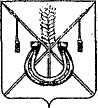 АДМИНИСТРАЦИЯ КОРЕНОВСКОГО ГОРОДСКОГО ПОСЕЛЕНИЯ КОРЕНОВСКОГО РАЙОНАПОСТАНОВЛЕНИЕот 13.11.2023 	   		                                     			  № 1455г. Кореновск О внесении изменений в постановление администрации Кореновского городского поселения Кореновского района от 11 марта 2020 года № 276 «Об утверждении нормативных затрат на обеспечение функций администрации Кореновского городского поселения Кореновского района и подведомственных ей казенных учреждений»В соответствии со статьей 19 Федерального закона от 5 апреля               2013 года № 44-ФЗ «О контрактной системе в сфере закупок, товаров работ, услуг для обеспечения государственных и муниципальных нужд», постановлением администрации Кореновского городского поселения Кореновского района от 22 июля 2016 года № 1400 «Об утверждении Правил определения нормативных затрат на обеспечение функций администрации Кореновского городского поселения Кореновского района и подведомственных ей казенных учреждений», а также в целях повышения эффективности использования бюджетных средств и организации процесса бюджетного планирования, администрация Кореновского городского поселения Кореновского района п о с т а н о в л я е т:1. Внести в постановление администрации Кореновского городского поселения Кореновского района от 11 марта 2020 года № 276 «Об утверждении нормативных затрат на обеспечение функций администрации Кореновского городского поселения Кореновского района и подведомственных ей казенных учреждений» следующие изменения:1.1. Приложения № 1, № 2, № 3, № 4, № 5, № 6 к постановлению изложить в новой редакции (приложения №№ 1-6).2. Отделу муниципальных закупок администрации Кореновского городского поселения Кореновского района (Бабак) разместить настоящее постановление в единой информационной системе в сфере закупок.3. Признать утратившими силу: 3.1. Постановление администрации Кореновского городского поселения Кореновского района от 4 августа 2021 года № 823 «О внесении изменений в постановление администрации Кореновского городского поселения Кореновского района от 11 марта 2020 года № 276 «Об утверждении нормативных затрат на обеспечение функций администрации Кореновского городского поселения Кореновского района и подведомственных ей казенных учреждений».3.2. Постановление администрации Кореновского городского поселения Кореновского района от 28 апреля 2022 года № 501 «О внесении изменений в постановление администрации Кореновского городского поселения Кореновского района от 11 марта 2020 года № 276 «Об утверждении нормативных затрат на обеспечение функций администрации Кореновского городского поселения Кореновского района и подведомственных ей казенных учреждений» (с изменением от 4 августа 2021 года № 823)».4. Общему отделу администрации Кореновского городского поселения Кореновского района (Козыренко) обеспечить размещение настоящего постановления на официальном сайте администрации Кореновского городского поселения Кореновского района в информационно-телекоммуникационной сети «Интернет».5. Постановление вступает в силу со дня его подписания.ГлаваКореновского городского поселенияКореновского района 							          М.О. ШутылевНОРМАТИВНЫЕ ЗАТРАТЫна обеспечение функций администрации Кореновского городского поселения Кореновского района 1. Нормативы на информационно-коммуникационные технологии1.1. Услуги связи1.1.1. Нормативы абонентской платы (предоставление услуг в течение 12 месяцев)1.1.2. Нормативы на повременную оплату местных, междугородних и международных телефонных соединений проводной связи(предоставление услуг в течение 12 месяцев)Примечание: расходы с превышением норматива при использовании услуг связи, осуществление которых производится с разрешения руководителя, могут быть приняты к оплате, с учетом контроля детализации междугородних, международных переговоров в пределах утвержденных на эти цели лимитов бюджетных обязательств по соответствующему коду классификации расходов бюджета.1.1.3. Нормативы на услуги подвижной связи (предоставление услуг в течение 12 месяцев)1.1.4. Нормативы на иные услуги связи в сфере информационно-коммуникационных технологий1.2. Содержание имущества1.2.1. Нормативы на техническое обслуживание и регламентно-профилактический ремонт вычислительной техники1.2.2 Нормативы на техническое обслуживание и регламентно -профилактический ремонт локальных вычислительных сетей1.2.3. Нормативы на техническое обслуживание и регламентно -профилактический ремонт принтеров, многофункциональных устройств, копировальных аппаратов и иной оргтехники1.3. Нормативы на приобретение прочих работ и услуг, не относящиеся к затратам на услуги связи, аренду и содержание имущества1.3.1. Нормативы на оплату услуг по сопровождению справочно-правовых систем1.3.2. Нормативы на оплату услуг, связанных с обеспечение безопасности информации1.3.3. Нормативы на приобретение простых (неисключительных) лицензий на использование программного обеспеченияПримечание: расходы на оплату услуг по сопровождению и приобретению иного программного обеспечения могут отличаться от приведенных в зависимости от решаемых административных задач в пределах утвержденных на эти цели лимитов бюджетных обязательств по соответствующему коду классификации расходов бюджета.1.4. Нормативы на приобретение основных средств 1.4.1. Нормативы на приобретение рабочих станций1.4.2. Нормативы на приобретение принтеров, многофункциональных устройств и копировальных аппаратов (оргтехники)1.4.3. Нормативы на приобретение средств подвижной связи1.5. Нормативы на приобретение материальных запасов1.5.1. Нормативы на приобретение мониторов1.5.2. Нормативы на приобретение системных блоков1.5.3. Нормативы на приобретение других запасных частей для вычислительной техники 1.5.4. Нормативы на приобретение носителей информации1.5.5. Нормативы на приобретение расходных материалов для принтеров, многофункциональных устройств, копировальных аппаратов и иной оргтехники2. Прочие затраты2.1. Нормативы на услуги связи, не отнесенные к затратам на услуги связи в рамках затрат на информационно-коммуникационные технологии2.1.1.  Нормативы на оплату услуг почтовой связи2.2. Нормативы на оплату расходов по договорам об оказании услуг, связанных с проездом и наймом жилого помещения в связи с командированием сотрудников, заключаемым со сторонними организациями2.2.1. Нормативы на проезд к месту командирования и обратно (по договору)2.2.2. Нормативы на найм жилого помещения на период командирования (по договору)2.3. Нормативы на коммунальные услуги2.3.1. Нормативы на газоснабжение и иные виды топлива2.3.2. Нормативы на электроснабжение2.4. Нормативы на содержание имущества, не отнесенные к затратам на содержание имущества в рамках затрат на информационно-коммуникационные технологии2.4.1. Нормативы на техническое обслуживание и регламентно-профилактический ремонт систем охранно-тревожной сигнализации2.4.2. Нормативы на проведение текущего ремонта помещения2.4.3. Нормативы на оплату услуг по обслуживанию и уборке помещения2.4.4. Нормативы на вывоз твердых бытовых отходов2.4.5. Нормативы на техническое обслуживание и регламентно-профилактический ремонт иного оборудования – систем кондиционирования и вентиляции, систем пожарной сигнализации, систем видеонаблюдения2.5. Нормативы на приобретение прочих работ и услуг, не относящиеся к затратам на услуги связи, транспортные услуги, оплату расходов по договорам об оказании услуг, связанных с проездом и наймом жилого помещения в связи с командированием работников, заключаемым со сторонними организациями, а также к затратам на коммунальные услуги, аренду помещений и оборудования, содержание имущества в рамках прочих затрат и затратам на приобретение прочих работ и услуг в рамках затрат на информационно-коммуникационные технологии2.5.1. Нормативы на оплату типографских работ и услуг, включая приобретение периодических печатных изданий2.5.2. Нормативы на проведение диспансеризации работников2.5.3. Нормативы на оплату работ по монтажу (установке), дооборудованию и наладке оборудования2.5.4. Нормативы на оказание услуг в области экологической безопасности2.5.5. Нормативы на приобретение прочих услуг 2.6. Нормативы на приобретение основных средств, не отнесенные к затратам на приобретение основных средств в рамках затрат на информационно-коммуникационные технологии2.6.1. Нормативы на приобретение транспортных средств2.6.2. Нормативы на приобретение мебели2.6.3. Нормативы на приобретение систем кондиционирования2.7. Нормативы на приобретение материальных запасов, не отнесенные к затратам на приобретение материальных запасов в рамках затрат на информационно-коммуникационные технологии2.7.1. Нормативы на приобретение бланочной продукции и прочей продукции, изготовляемой типографией2.7.2. Нормативы на приобретение канцелярских принадлежностей (на 1 сотрудника)2.7.3. Нормативы на приобретение хозяйственных товаров и принадлежностей 2.8. Нормативы на дополнительное профессиональное образование работников2.8.1. Нормативы на приобретение образовательных услуг по профессиональной переподготовке и повышению квалификации                                                                                                                                        »Начальник отдела муниципальных закупок администрации Кореновского городского поселения Кореновского района                                                                                 И.Ю. БабакПРИЛОЖЕНИЕ № 2к постановлению администрацииКореновского городского поселенияКореновского районаот 13.11.2023 № 1455«ПРИЛОЖЕНИЕ № 2УТВЕРЖДЕНЫпостановлением администрацииКореновского городского поселенияКореновского районаот 11.11.2020 № 276НОРМАТИВНЫЕ ЗАТРАТЫна обеспечение функций муниципального казенного учреждения Кореновского городского поселения Кореновского района «Административно-техническое управление»1. Нормативы на информационно-коммуникационные технологии1.1. Услуги связи1.1.1. Нормативы абонентской платы (предоставление услуг в течение 12 месяцев)1.1.2 Нормативы на повременную оплату местных, междугородних и международных телефонных соединений проводной связи(предоставление услуг в течение 12 месяцев)Примечание: расходы с превышением норматива при использовании услуг связи осуществление которых производится с разрешения, руководителя могут быть приняты к оплате, с учетом контроля детализации междугородних, международных переговоров в пределах, утвержденных на эти цели лимитов бюджетных обязательств по соответствующему коду классификации расходов бюджета1.1.3. Нормативы на услуги подвижной связи (предоставление услуг в течение 12 месяцев)1.1.4. Нормативы на передачу данных с использованием информационно-телекоммуникационной сети «Интернет» и услуги интернет-провайдеров для планшетных компьютеров(предоставление услуг в течение 12 месяцев)1.2. Содержание имущества1.2.1. Нормативы на техническое обслуживание и регламентно-профилактический ремонт вычислительной техники1.2.2 Нормативы на техническое обслуживание и регламентно-профилактический ремонт локальных вычислительных сетей1.2.3. Нормативы на техническое обслуживание и регламентно-профилактический ремонт принтеров, многофункциональных устройств, копировальных аппаратов и иной оргтехники1.3. Нормативы на приобретение прочих работ и услуг, не относящиеся к затратам на услуги связи, аренду и содержание имущества1.3.1. Нормативы на оплату услуг по сопровождению справочно-правовых систем1.3.2. Нормативы на оплату услуг, связанных с обеспечением безопасности информации1.3.3. Нормативы на приобретение простых (неисключительных) лицензий на использование программного обеспеченияПримечание: расходы на оплату услуг по сопровождению и приобретению иного программного обеспечения могут отличаться от приведенных в зависимости от решаемых административных задач в пределах утвержденных на эти цели лимитов бюджетных обязательств по соответствующему коду классификации расходов бюджета.1.4. Нормативы на приобретение основных средств 1.4.1. Нормативы на приобретение рабочих станций1.4.2. Нормативы на приобретение принтеров, многофункциональных устройств и копировальных аппаратов (оргтехники)1.4.3. Нормативы на приобретение средств подвижной связи1.4.4. Нормативы на приобретение прочих основных средств1.5. Нормативы на приобретение материальных запасов1.5.1. Нормативы на приобретение мониторов 1.5.2. Нормативы на приобретение системных блоков1.5.3. Нормативы на приобретение других запасных частей для вычислительной техники 1.5.4. Нормативы на приобретение носителей информации1.5.5. Нормативы на приобретение расходных материалов для принтеров, многофункциональных устройств, копировальных аппаратов и иной оргтехники1.5.6. Нормативы на приобретение запасных частей для принтеров, многофункциональных устройств, копировальных аппаратов и иной оргтехники1.5.7. Нормативы на приобретение прочих материальных запасов2. Прочие затраты 2.1. Нормативы на услуги связи, не отнесенные к затратам на услуги связи в рамках затрат на информационно-коммуникационные технологии2.1.1.  Нормативы на оплату услуг почтовой связи2.2. Нормативы на оплату расходов по договорам об оказании услуг, связанных с проездом и наймом жилого помещения в связи с командированием сотрудников, заключаемым со сторонними организациями2.2.1. Нормативы на проезд к месту командирования и обратно (по договору)2.2.2. Нормативы на найм жилого помещения на период командирования (по договору)2.3. Нормативы на аренду помещений и оборудования2.3.1.  Нормативы на аренду помещений 2.3.2.  Нормативы на аренду оборудования2.4. Нормативы на содержание имущества, не отнесенные к затратам на содержание имущества в рамках затрат на информационно-коммуникационные технологии2.4.1. Нормативы на оплату услуг по обслуживанию и уборке помещения2.4.2. Нормативы на вывоз твердых бытовых отходов2.4.3. Нормативы на техническое обслуживание и ремонт транспортных средств2.4.4. Нормативы на техническое обслуживание и регламентно-профилактический ремонт бытового оборудования2.4.5. Нормативы на техническое обслуживание и регламентно-профилактический ремонт иного оборудования – систем кондиционирования и вентиляции, систем пожарной сигнализации, систем видеонаблюдения2.5. Нормативы на приобретение прочих работ и услуг, не относящиеся к затратам на услуги связи, транспортные услуги, оплату расходов по договорам об оказании услуг, связанных с проездом и наймом жилого помещения в связи с командированием работников, заключаемым со сторонними организациями, а также к затратам на коммунальные услуги, аренду помещений и оборудования, содержание имущества в рамках прочих затрат и затратам на приобретение прочих работ и услуг в рамках затрат на информационно-коммуникационные технологии2.5.1. Нормативы на оплату типографских работ и услуг, включая приобретение периодических печатных изданий2.5.2. Нормативы на оплату услуг внештатного сотрудника2.5.3. Нормативы на проведение предрейсового и послерейсового медицинского осмотра водителей транспортных средств, предрейсового технического осмотра транспортных средств2.5.4. Нормативы на оплату работ по монтажу (установке), дооборудованию и наладке оборудования2.5.5. Нормативы на приобретение полисов обязательного страхования гражданской ответственности владельцев транспортных средств2.5.6. Нормативы на оказание услуг в области экологической безопасности2.5.7. Нормативы на приобретение прочих услуг 2.6. Нормативы на приобретение основных средств, не отнесенные к затратам на приобретение основных средств в рамках затрат на информационно-коммуникационные технологии2.6.1. Нормативы на приобретение транспортных средств2.6.2. Нормативы на приобретение мебели2.6.3 Нормативы на приобретение систем кондиционирования2.7. Нормативы на приобретение материальных запасов, не отнесенные к затратам на приобретение материальных запасов в рамках затрат на информационно-коммуникационные технологии2.7.1. Нормативы на приобретение бланочной продукции и прочей продукции, изготовляемой типографией2.7.2 Нормативы на приобретение канцелярских принадлежностей (на 1 сотрудника)2.7.3. Нормативы на приобретение хозяйственных товаров и принадлежностей2.7.4. Нормативы на приобретение горюче-смазочных материалов2.7.5. Нормативы на приобретение запасных частей для транспортных средств2.7.6. Нормативы на приобретение прочих материальных запасов2.8. Нормативы на дополнительное профессиональное образование работников2.8.1. Нормативы на приобретение образовательных услуг по профессиональной переподготовке и повышению квалификации 2.9. Затраты на транспортные услуги2.9.1. Затраты на оплату услуг аренды транспортных средств (услуги лизинга легкового автомобиля)                                                                                                                                       »Начальник отдела муниципальных закупок администрации Кореновского городского поселения Кореновского района                                                                                 И.Ю. БабакПРИЛОЖЕНИЕ № 3к постановлению администрацииКореновского городского поселенияКореновского районаот 13.11.2023 № 1455«ПРИЛОЖЕНИЕ № 3УТВЕРЖДЕНЫпостановлением администрацииКореновского городского поселенияКореновского районаот 11.11.2020 № 276НОРМАТИВНЫЕ ЗАТРАТЫна обеспечение функций муниципального казенного учреждения Кореновского городского поселения Кореновского района «Уютный город»1. Нормативы на информационно-коммуникационные технологии1.1. Услуги связи1.1.1. Нормативы абонентской платы (предоставление услуг в течение 12 месяцев)1.1.2 Нормативы на повременную оплату местных, междугородних и международных телефонных соединений проводной связи(предоставление услуг в течение 12 месяцев)Примечание: расходы с превышением норматива при использовании услуг связи осуществление которых производится с разрешения, руководителя могут быть приняты к оплате, с учетом контроля детализации междугородних, международных переговоров в пределах, утвержденных на эти цели лимитов бюджетных обязательств по соответствующему коду классификации расходов бюджета1.1.3. Нормативы на передачу данных с использованием информационно-телекоммуникационной сети "Интернет" и услуги интернет-провайдеров для планшетных компьютеров (предоставление услуг в течение 12 месяцев)1.2.  Содержание имущества1.2.1 Нормативы на техническое обслуживание и регламентно-профилактический ремонт вычислительной техники1.2.2. Нормативы на техническое обслуживание и регламентно-профилактический ремонт принтеров, многофункциональных устройств, копировальных аппаратов и иной оргтехники1.3. Нормативы на приобретение прочих работ и услуг, не относящиеся к затратам на услуги связи, аренду и содержание имущества1.3.1. Нормативы на оплату услуг по сопровождению справочно-правовых систем1.3.2. Нормативы на оплату услуг, связанных с обеспечением безопасности информации1.3.3. Нормативы на приобретение простых (неисключительных) лицензий на использование программного обеспеченияПримечание: расходы на оплату услуг по сопровождению и приобретению иного программного обеспечения могут отличаться от приведенных в зависимости от решаемых административных задач в пределах утвержденных на эти цели лимитов бюджетных обязательств по соответствующему коду классификации расходов бюджета.1.4. Нормативы на приобретение основных средств 1.4.1. Нормативы на приобретение рабочих станций1.4.2. Нормативы на приобретение принтеров, многофункциональных устройств и копировальных аппаратов (оргтехники)1.5. Нормативы на приобретение материальных запасов1.5.1. Нормативы на приобретение мониторов 1.5.2. Нормативы на приобретение системных блоков1.5.3. Нормативы на приобретение других запасных частей для вычислительной техники 1.5.4. Нормативы на приобретение носителей информации1.5.5. Нормативы на приобретение расходных материалов для принтеров, многофункциональных устройств, копировальных аппаратов и иной оргтехники1.5.6. Нормативы на приобретение прочих материальных запасов2. Прочие затраты2.1. Нормативы на услуги связи, не отнесенные к затратам на услуги связи в рамках затрат на информационно-коммуникационные технологии2.1.1.  Нормативы на оплату услуг почтовой связи2.2. Нормативы на оплату расходов по договорам об оказании услуг, связанных с проездом и наймом жилого помещения в связи с командированием сотрудников, заключаемым со сторонними организациями2.2.1. Нормативы на проезд к месту командирования и обратно (по договору)2.2.2. Нормативы на найм жилого помещения на период командирования (по договору)2.3. Нормативы на коммунальные услуги2.3.1. Нормативы на газоснабжение и иные виды топлива2.3.2. Нормативы на электроснабжение2.3.3. Нормативы на холодное водоснабжение и водоотведение2.4. Нормативы на содержание имущества, не отнесенные к затратам на содержание имущества в рамках затрат на информационно-коммуникационные технологии2.4.1. Нормативы на проведение текущего ремонта помещения2.4.2. Нормативы на оплату услуг по обслуживанию и уборке помещения2.4.3. Нормативы на вывоз твердых бытовых отходов2.4.4. Нормативы на техническое обслуживание и ремонт транспортных средств2.4.5. Нормативы на техническое обслуживание и регламентно-профилактический ремонт бытового оборудования2.4.6. Нормативы на техническое обслуживание и регламентно-профилактический ремонт иного оборудования – систем кондиционирования и вентиляции, систем пожарной сигнализации, систем видеонаблюдения2.4.7. Нормативы на техническое обслуживание и регламентно-профилактический ремонт прочего оборудования2.5. Нормативы на приобретение прочих работ и услуг, не относящиеся к затратам на услуги связи, транспортные услуги, оплату расходов по договорам об оказании услуг, связанных с проездом и наймом жилого помещения в связи с командированием работников, заключаемым со сторонними организациями, а также к затратам на коммунальные услуги, аренду помещений и оборудования, содержание имущества в рамках прочих затрат и затратам на приобретение прочих работ и услуг в рамках затрат на информационно-коммуникационные технологии2.5.1. Нормативы на оплату типографских работ и услуг, включая приобретение периодических печатных изданий2.5.2. Нормативы на проведение предрейсового и послерейсового медицинского осмотра водителей транспортных средств, предрейсового технического осмотра транспортных средств2.5.3. Нормативы на оплату работ по монтажу (установке), дооборудованию и наладке оборудования2.5.4. Нормативы на приобретение полисов обязательного страхования гражданской ответственности владельцев транспортных средств2.5.5. Нормативы на оказание услуг в области экологической безопасности2.5.6. Нормативы на приобретение прочих услуг 2.6. Нормативы на приобретение основных средств, не отнесенные к затратам на приобретение основных средств в рамках затрат на информационно-коммуникационные технологии2.6.1. Нормативы на приобретение транспортных средств2.6.2. Нормативы на приобретение мебели2.6.3 Нормативы на приобретение систем кондиционирования2.6.4. Нормативы на приобретение прочих основных средств2.7. Нормативы на приобретение материальных запасов, не отнесенные к затратам на приобретение материальных запасов в рамках затрат на информационно-коммуникационные технологии2.7.1. Нормативы на приобретение бланочной продукции и прочей продукции, изготовляемой типографией2.7.2 Нормативы на приобретение канцелярских принадлежностей (на 1 сотрудника)2.7.3. Нормативы на приобретение хозяйственных товаров и принадлежностей2.7.4. Нормативы на приобретение горюче-смазочных материалов2.7.5. Нормативы на приобретение запасных частей для транспортных средств и бензотехники2.7.6. Нормативы на приобретение прочих материальных запасов2.7.7. Нормативы на приобретение строительных и хозяйственных материалов для содержания и благоустройства города 2.8. Нормативы на дополнительное профессиональное образование работников2.8.1. Нормативы на приобретение образовательных услуг по профессиональной переподготовке и повышению квалификации                                                                                                                                        »Начальник отдела муниципальных закупок администрации Кореновского городского поселения Кореновского района                                                                                 И.Ю. БабакПРИЛОЖЕНИЕ № 4к постановлению администрацииКореновского городского поселенияКореновского районаот 13.11.2023 № 1455«ПРИЛОЖЕНИЕ № 4УТВЕРЖДЕНЫпостановлением администрацииКореновского городского поселенияКореновского районаот 11.11.2020 № 276НОРМАТИВНЫЕ ЗАТРАТЫна обеспечение функций муниципального казенного учреждения Кореновского городского поселения Кореновского района «Центр озеленения»1. Нормативы на информационно-коммуникационные технологии1.1. Услуги связи1.1.1. Нормативы абонентской платы (предоставление услуг в течение 12 месяцев)1.1.2. Нормативы на повременную оплату местных, междугородних и международных телефонных соединений проводной связи(предоставление услуг в течение 12 месяцев)Примечание: расходы с превышением норматива при использовании услуг связи осуществление которых производится с разрешения, руководителя могут быть приняты к оплате, с учетом контроля детализации междугородних, международных переговоров в пределах, утвержденных на эти цели лимитов бюджетных обязательств по соответствующему коду классификации расходов бюджета1.1.3. Нормативы на передачу данных с использованием информационно-телекоммуникационной сети «Интернет» и услуги интернет-провайдеров для планшетных компьютеров (предоставление услуг в течение 12 месяцев)1.2.  Содержание имущества1.2.1 Нормативы на техническое обслуживание и регламентно-профилактический ремонт вычислительной техники1.2.2. Нормативы на техническое обслуживание и регламентно-профилактический ремонт принтеров, многофункциональных устройств, копировальных аппаратов и иной оргтехники1.3. Нормативы на приобретение прочих работ и услуг, не относящиеся к затратам на услуги связи, аренду и содержание имущества1.3.1. Нормативы на оплату услуг по сопровождению справочно-правовых систем1.3.2. Нормативы на оплату услуг, связанных с обеспечением безопасности информации1.3.3. Нормативы на приобретение простых (неисключительных) лицензий на использование программного обеспеченияПримечание: расходы на оплату услуг по сопровождению и приобретению иного программного обеспечения могут отличаться от приведенных в зависимости от решаемых административных задач в пределах утвержденных на эти цели лимитов бюджетных обязательств по соответствующему коду классификации расходов бюджета.1.4. Нормативы на приобретение основных средств 1.4.1. Нормативы на приобретение рабочих станций1.4.2. Нормативы на приобретение принтеров, многофункциональных устройств и копировальных аппаратов (оргтехники)1.5. Нормативы на приобретение материальных запасов1.5.1. Нормативы на приобретение мониторов 1.5.2. Нормативы на приобретение системных блоков1.5.3. Нормативы на приобретение носителей информации1.5.4. Нормативы на приобретение расходных материалов для принтеров, многофункциональных устройств, копировальных аппаратов и иной оргтехники1.5.5. Нормативы на приобретение прочих материальных запасов2. Прочие затраты2.1. Нормативы на услуги связи, не отнесенные к затратам на услуги связи в рамках затрат на информационно-коммуникационные технологии2.1.1.  Нормативы на оплату услуг почтовой связи2.2. Нормативы на оплату расходов по договорам об оказании услуг, связанных с проездом и наймом жилого помещения в связи с командированием сотрудников, заключаемым со сторонними организациями2.2.1. Нормативы на проезд к месту командирования и обратно (по договору)2.2.2. Нормативы на найм жилого помещения на период командирования (по договору)2.3. Нормативы на коммунальные услуги2.3.1. Нормативы на газоснабжение и иные виды топлива2.3.2. Нормативы на электроснабжение2.3.3. Нормативы на холодное водоснабжение и водоотведение2.4. Нормативы на содержание имущества, не отнесенные к затратам на содержание имущества в рамках затрат на информационно-коммуникационные технологии2.4.1. Нормативы на проведение текущего ремонта помещения2.4.2. Нормативы на вывоз твердых бытовых отходов2.4.3. Нормативы на техническое обслуживание и ремонт транспортных средств 2.4.4. Нормативы на техническое обслуживание и регламентно-профилактический ремонт иного оборудования – систем кондиционирования и вентиляции, систем пожарной сигнализации, систем видеонаблюдения2.4.5. Нормативы на техническое обслуживание и регламентно-профилактический ремонт прочего оборудования2.5. Нормативы на приобретение прочих работ и услуг, не относящиеся к затратам на услуги связи, транспортные услуги, оплату расходов по договорам об оказании услуг, связанных с проездом и наймом жилого помещения в связи с командированием работников, заключаемым со сторонними организациями, а также к затратам на коммунальные услуги, аренду помещений и оборудования, содержание имущества в рамках прочих затрат и затратам на приобретение прочих работ и услуг в рамках затрат на информационно-коммуникационные технологии2.5.1. Нормативы на оплату типографских работ и услуг, включая приобретение периодических печатных изданий2.5.2. Нормативы на проведение предрейсового и послерейсового медицинского осмотра водителей транспортных средств, предрейсового технического осмотра транспортных средств2.5.3. Нормативы на приобретение полисов обязательного страхования гражданской ответственности владельцев транспортных средств 2.5.4. Нормативы на оказание услуг в области экологической безопасности2.5.5. Нормативы на приобретение прочих услуг 2.6. Нормативы на приобретение основных средств, не отнесенные к затратам на приобретение основных средств в рамках затрат на информационно-коммуникационные технологии2.6.1. Нормативы на приобретение транспортных средств2.6.2. Нормативы на приобретение мебели2.6.3. Нормативы на приобретение систем кондиционирования2.6.4. Нормативы на приобретение прочих основных средств2.7. Нормативы на приобретение материальных запасов, не отнесенные к затратам на приобретение материальных запасов в рамках затрат на информационно-коммуникационные технологии2.7.1. Нормативы на приобретение бланочной продукции и прочей продукции, изготовляемой типографией2.7.2. Нормативы на приобретение канцелярских принадлежностей (на 1 сотрудника)2.7.2 Нормативы на приобретение хозяйственных товаров и принадлежностей2.7.3 Нормативы на приобретение горюче-смазочных материалов2.7.4. Нормативы на приобретение запасных частей для транспортных средств и бензотехники2.7.5 Нормативы на приобретение прочих материальных запасов2.7.6. Нормативы на приобретение строительных и хозяйственных материалов для содержания и благоустройства городских клумб 2.7.7. Нормативы на приобретение прочих материалов для содержания и благоустройства городских клумб2.7.8. Нормативы на приобретение посадочного материала для объектов озеленения города (Однолетние цветочно-декоративные культуры и злаки)2.7.9. Нормативы на приобретение посадочного материала для объектов озеленения города (Двулетние, многолетние, луковичные и водные цветочно-декоративные культуры)2.7.10. Нормативы на приобретение посадочного материала для объектов озеленения города (Декоративно-лиственные, хвойные деревья и кустарники)2.7.11. Нормативы на приобретение посадочного материала для объектов озеленения города (Семена газонной травы)2.7.12. Нормативы на приобретение агрохимии и удобрений2.7.13. Нормативы на приобретение малых архитектурных форм 2.8. Нормативы на дополнительное профессиональное образование работников2.8.1. Нормативы на приобретение образовательных услуг по профессиональной переподготовке и повышению квалификации                                                                                                                                        » Начальник отдела муниципальных закупок администрации Кореновского городского поселения Кореновского района                                                                                 И.Ю. БабакПРИЛОЖЕНИЕ № 5к постановлению администрацииКореновского городского поселенияКореновского районаот 13.11.2023 № 1455«ПРИЛОЖЕНИЕ № 5УТВЕРЖДЕНЫпостановлением администрацииКореновского городского поселенияКореновского районаот 11.11.2020 № 276НОРМАТИВНЫЕ ЗАТРАТЫна обеспечение функций муниципального казенного учреждения Кореновского городского поселения Кореновского района «Кореновский аварийно-спасательный отряд»1. Нормативы на информационно-коммуникационные технологии1.1. Услуги связи1.1.1. Нормативы абонентской платы (предоставление услуг в течение 12 месяцев)1.1.2. Нормативы на повременную оплату местных, междугородних и международных телефонных соединений проводной связи(предоставление услуг в течение 12 месяцев)
Примечание: расходы с превышением норматива при использовании услуг связи осуществление которых производится с разрешения, руководителя могут быть приняты к оплате, с учетом контроля детализации междугородних, международных переговоров в пределах, утвержденных на эти цели лимитов бюджетных обязательств по соответствующему коду классификации расходов бюджета1.1.3. Норматив на услуги подвижной связи (предоставление услуг в течение 12 месяцев)1.1.4. Нормативы на передачу данных с использованием информационно-телекоммуникационной сети «Интернет» и услуги интернет-провайдеров для планшетных компьютеров(предоставление услуг в течение 12 месяцев)1.1.5. Обслуживание навигационного контролера(предоставление услуг в течение 12 месяцев)1.2. Содержание имущества1.2.1. Нормативы на техническое обслуживание и регламентно -профилактический ремонт вычислительной техники1.2.2. Нормативы на техническое обслуживание и регламентно-профилактический ремонт принтеров, многофункциональных устройств, копировальных аппаратов и иной оргтехники1.3. Нормативы на приобретение прочих работ и услуг, не относящиеся к затратам на услуги связи, аренду и содержание имущества1.3.1. Нормативы на оплату услуг по сопровождению справочно-правовых систем1.3.2. Нормативы на оплату услуг, связанных с обеспечением безопасности информации1.3.3. Нормативы на приобретение простых (неисключительных) лицензий на использование программного обеспеченияПримечание: расходы на оплату услуг по сопровождению и приобретению иного программного обеспечения могут отличаться от приведенных в зависимости от решаемых административных задач в пределах утвержденных на эти цели лимитов бюджетных обязательств по соответствующему коду классификации расходов бюджета.1.4. Нормативы на приобретение основных средств 1.4.1. Нормативы на приобретение рабочих станций1.4.2. Нормативы на приобретение принтеров, многофункциональных устройств и копировальных аппаратов (оргтехники)1.5. Нормативы на приобретение материальных запасов1.5.1. Нормативы на приобретение мониторов 1.5.2. Нормативы на приобретение системных блоков1.5.3. Нормативы на приобретение носителей информации1.5.4. Нормативы на приобретение расходных материалов для принтеров, многофункциональных устройств, копировальных аппаратов и иной оргтехники1.5.5. Нормативы на приобретение прочих материальных запасов2. Прочие затраты2.1. Нормативы на услуги связи, не отнесенные к затратам на услуги связи в рамках затрат на информационно-коммуникационные технологии2.1.1.  Нормативы на оплату услуг почтовой связи2.2. Нормативы на оплату расходов по договорам об оказании услуг, связанных с проездом и наймом жилого помещения в связи с командированием сотрудников, заключаемым со сторонними организациями2.2.1. Нормативы на проезд к месту командирования и обратно (по договору)2.2.2. Нормативы на найм жилого помещения на период командирования (по договору)2.3. Нормативы на коммунальные услуги2.3.1. Нормативы на газоснабжение и иные виды топлива2.3.2. Нормативы на электроснабжение2.3.3. Нормативы на холодное водоснабжение и водоотведение2.4. Нормативы на содержание имущества, не отнесенные к затратам на содержание имущества в рамках затрат на информационно-коммуникационные технологии2.4.1. Нормативы на проведение текущего ремонта помещения2.4.2. Нормативы на оплату услуг по обслуживанию и уборке помещения2.4.3. Нормативы на вывоз твердых бытовых отходов2.4.4. Нормативы на техническое обслуживание и ремонт транспортных средств и спецоборудования2.4.5. Нормативы на техническое обслуживание и регламентно-профилактический ремонт иного оборудования – систем кондиционирования и вентиляции, систем пожарной сигнализации, систем видеонаблюдения2.5. Нормативы на приобретение прочих работ и услуг, не относящиеся к затратам на услуги связи, транспортные услуги, оплату расходов по договорам об оказании услуг, связанных с проездом и наймом жилого помещения в связи с командированием работников, заключаемым со сторонними организациями, а также к затратам на коммунальные услуги, аренду помещений и оборудования, содержание имущества в рамках прочих затрат и затратам на приобретение прочих работ и услуг в рамках затрат на информационно-коммуникационные технологии2.5.1. Нормативы на оплату типографских работ и услуг, включая приобретение периодических печатных изданий2.5.2. Нормативы на проведение предрейсового и послерейсового медицинского осмотра водителей транспортных средств, предрейсового технического осмотра транспортных средств2.5.3. Нормативы на приобретение полисов обязательного страхования гражданской ответственности владельцев транспортных средств 2.5.4. Нормативы на приобретение полисов страхования жизни и здоровья2.5.5. Нормативы на проведение медицинского осмотра и диспансеризации работников2.5.6. Нормативы на оказание услуг в области экологической безопасности2.5.7. Нормативы на приобретение прочих услуг 2.6. Нормативы на приобретение основных средств, не отнесенные к затратам на приобретение основных средств в рамках затрат на информационно-коммуникационные технологии2.6.1. Нормативы на приобретение транспортных средств2.6.2. Нормативы на приобретение мебели2.6.3. Нормативы на приобретение систем кондиционирования2.6.4. Нормативы на приобретение прочих основных средств 2.7. Нормативы на приобретение материальных запасов, не отнесенные к затратам на приобретение материальных запасов в рамках затрат на информационно-коммуникационные технологии 2.7.1. Нормативы на приобретение канцелярских принадлежностей (на 1 сотрудника)2.7.2. Нормативы на приобретение хозяйственных товаров и принадлежностей2.7.3. Нормативы на приобретение горюче-смазочных материалов2.7.4. Нормативы на приобретение запасных частей для транспортных средств и спецоборудования2.7.5. Нормативы на приобретение прочих материальных запасов2.8. Нормативы на дополнительное профессиональное образование работников2.8.1. Нормативы на приобретение образовательных услуг по профессиональной переподготовке и повышению квалификации                                                                                                                                        »Начальник отдела муниципальных закупок администрации Кореновского городского поселения Кореновского района                                                                                 И.Ю. БабакПРИЛОЖЕНИЕ № 6к постановлению администрацииКореновского городского поселенияКореновского районаот ______________ № ______«ПРИЛОЖЕНИЕ № 6УТВЕРЖДЕНЫпостановлением администрацииКореновского городского поселенияКореновского районаот 11.11.2020 № 276НОРМАТИВНЫЕ ЗАТРАТЫна обеспечение функций муниципального казенного учреждения «Централизованная бухгалтерия муниципальных учреждений Кореновского городского поселения Кореновского района» 1. Нормативы на информационно-коммуникационные технологии1.1. Услуги связи1.1.1. Нормативы абонентской платы (предоставление услуг в течение 12 месяцев)1.1.2 Нормативы на повременную оплату местных, междугородних и международных телефонных соединений проводной связи(предоставление услуг в течение 12 месяцев)Примечание: расходы с превышением норматива при использовании услуг связи осуществление которых производится с разрешения, руководителя могут быть приняты к оплате, с учетом контроля детализации междугородних, международных переговоров в пределах, утвержденных на эти цели лимитов бюджетных обязательств по соответствующему коду классификации расходов бюджета1.1.3 Нормативы на передачу данных с использованием информационно-телекоммуникационной сети «Интернет» и услуги интернет-провайдеров для планшетных компьютеров(предоставление услуг в течение 12 месяцев)1.2. Содержание имущества1.2.1 Нормативы на техническое обслуживание и регламентно-профилактический ремонт вычислительной техники1.2.3. Нормативы на техническое обслуживание и регламентно-профилактический ремонт принтеров, многофункциональных устройств, копировальных аппаратов и иной оргтехники1.3. Нормативы на приобретение прочих работ и услуг, не относящиеся к затратам на услуги связи, аренду и содержание имущества1.3.1. Нормативы на оплату услуг по сопровождению справочно-правовых систем1.3.2. Нормативы на оплату услуг по сопровождению и приобретению иного программного обеспечения1.3.3. Нормативы на оплату услуг, связанных с обеспечением безопасности информации1.3.4. Нормативы на приобретение простых (неисключительных) лицензий на использование программного обеспеченияПримечание: расходы на оплату услуг по сопровождению и приобретению иного программного обеспечения могут отличаться от приведенных в зависимости от решаемых административных задач в пределах утвержденных на эти цели лимитов бюджетных обязательств по соответствующему коду классификации расходов бюджета.1.4. Нормативы на приобретение основных средств 1.4.1. Нормативы на приобретение рабочих станций1.4.2. Нормативы на приобретение принтеров, многофункциональных устройств и копировальных аппаратов (оргтехники)1.4.3. Нормативы на приобретение средств подвижной связи1.4.4. Нормативы на приобретение прочих основных средств1.5. Нормативы на приобретение материальных запасов1.5.1. Нормативы на приобретение мониторов1.5.2. Нормативы на приобретение системных блоков1.5.2. Нормативы на приобретение носителей информации 1.5.3. Нормативы на приобретение расходных материалов для принтеров, многофункциональных устройств, копировальных аппаратов и иной оргтехники1.5.4. Нормативы на приобретение прочих материальных запасов2. Прочие затраты2.1. Нормативы на услуги связи, не отнесенные к затратам на услуги связи в рамках затрат на информационно-коммуникационные технологии2.1.1.  Нормативы на оплату услуг почтовой связи2.2. Нормативы на оплату расходов по договорам об оказании услуг, связанных с проездом и наймом жилого помещения в связи с командированием сотрудников, заключаемым со сторонними организациями2.2.1. Нормативы на проезд к месту командирования и обратно (по договору)2.2.2. Нормативы на найм жилого помещения на период командирования (по договору)2.3. Нормативы на аренду помещений и оборудования2.3.1.  Нормативы на аренду помещений 2.4. Нормативы на содержание имущества, не отнесенные к затратам на содержание имущества в рамках затрат на информационно-коммуникационные технологии 2.4.1. Нормативы на вывоз твердых бытовых отходов2.4.2. Нормативы на техническое обслуживание и регламентно-профилактический ремонт бытового оборудования2.4.3. Нормативы на техническое обслуживание и регламентно-профилактический ремонт иного оборудования – систем кондиционирования и вентиляции, систем пожарной сигнализации, систем видеонаблюдения2.5. Нормативы на приобретение прочих работ и услуг, не относящиеся к затратам на услуги связи, транспортные услуги, оплату расходов по договорам об оказании услуг, связанных с проездом и наймом жилого помещения в связи с командированием работников, заключаемым со сторонними организациями, а также к затратам на коммунальные услуги, аренду помещений и оборудования, содержание имущества в рамках прочих затрат и затратам на приобретение прочих работ и услуг в рамках затрат на информационно-коммуникационные технологии2.5.1. Нормативы на оплату типографских работ и услуг, включая приобретение периодических печатных изданий2.5.2. Нормативы на оказание услуг в области экологической безопасности2.6. Нормативы на приобретение основных средств, не отнесенные к затратам на приобретение основных средств в рамках затрат на информационно-коммуникационные технологии2.6.1. Нормативы на приобретение мебели2.6.2 Нормативы на приобретение систем кондиционирования2.7. Нормативы на приобретение материальных запасов, не отнесенные к затратам на приобретение материальных запасов в рамках затрат на информационно-коммуникационные технологии2.7.1 Нормативы на приобретение канцелярских принадлежностей (на 1 сотрудника)2.7.2 Нормативы на приобретение хозяйственных товаров и принадлежностей2.7.3. Нормативы на приобретение прочих материальных запасов2.8. Нормативы на приобретение образовательных услуг по профессиональной переподготовке и повышению квалификации                                                                                                                                       »Начальник отдела муниципальных закупок администрации Кореновского городского поселения Кореновского района                                                                                 И.Ю. БабакПРИЛОЖЕНИЕ № 1к постановлению администрацииКореновского городского поселенияКореновского районаот 13.11.2023 № 1455«ПРИЛОЖЕНИЕ № 1УТВЕРЖДЕНЫпостановлением администрацииКореновского городского поселенияКореновского районаот 11.11.2020 № 276№Наименование товара, работы, услугиКоличество абонентских номеровДолжностьЗатраты (не более тыс. руб./ год)1Абонентская плата за телефонный аппарат с автоматическим определителем номера, сверх основного тарифа4Все сотрудники5,002Автоматический определитель номера ГТС1Все сотрудники1,503Дополнительные услуги Использование Абонентская плата за телефонный аппарат с автоматическим определителем номера, сверх абонентской платы в месяц ГТС3Все сотрудники4,00№Наименование услугПродолжительность местных, междугородних телефонных соединений в месяц в расчете 1 абонентский номерЦена минуты разговораДолжностьЗатраты (не более тыс. руб./ год)1Внутризоновые телефонные соединения, предоставляемые автоматическим способом (Внутризоновые ВЗ)Не более 500 минут на один номерВ соответствии с тарифамиВсе сотрудники21,002Поминутная оплата местных переговоровНе более 500 минут на один номерВ соответствии с тарифамиВсе сотрудники45,003Внутризоновые телефонные соединения, предоставляемые автоматическим способом (Внутризоновые DEF ВЗ)Не более 500 минут на один номерВ соответствии с тарифамиВсе сотрудники94,004Обслуживание прямого провода ГТС до 500 м------45,005Предоставление в постоянное пользование абонентской линии -------95,006Междугородные телефонные соединения за пределы Краснодарского краяНе более 10 минут на один номерВ соответствии с тарифамиВсе сотрудники16,00№Наименование товара, работы, услугиКоличество абонентских номеровДолжностьЕжемесячная цена услуги, тыс. руб.Затраты (не более тыс. руб./год)1Услуги мобильной связи1Глава Кореновского городского поселения Кореновского района2,530,00№Наименование услугиЗатраты (не более тыс. руб./год)1Аренда доменного имени1,502Хостинг сайтов в России20,003Лицензия «1С Битрикс»15,004Ремонтно-профилактические работы по официальному сайту администрации Кореновского городского поселения15,005Предоставление сертификата на услугу по обслуживанию и администрированию ПО ViPNet Client44,006Переключение абонентского номера на другую абонентскую линию в помещение, расположенное по другому адресу и находящееся во владении или пользовании абонента, по заявлению абонента, при наличии технической возможности в телефонизированное помещение с сохранением ранее выделенного номера абоненту в пределах одной АТС или коммутационного узла ГТС 12,00№Наименование товара, работы, услугиКоличество (не более в год)Цена за единицу товаров, работ, услуг (не более тыс. руб.)Затраты (не более тыс. руб./год)1Техническое обслуживание и регламентно-профилактический ремонт вычислительной техники15 единиц25,50382,502Техническое обслуживание и регламентно-профилактический ремонт систем бесперебойного питания8 единиц1,108,80№Наименование товара, работы, услугиКоличество (не более в год)Цена за единицу товаров, работ, услуг (не более тыс. руб.)Затраты (не более тыс. руб./год)1Техническое обслуживание и регламентно-профилактический ремонт локальных вычислительных сетей18,008,00№Наименование товара, работы, услугиКоличество (не более в год)Цена за единицу товаров, работ, услуг (не более тыс. руб.)Затраты (не более тыс. руб./год)1Техническое обслуживание и регламентно-профилактический ремонт принтеров, многофункциональных устройств и копировальных аппаратов и иной оргтехники20 единиц5,00100,002Услуги по заправке и восстановлению картриджей к копировальной технике120 единиц0,5768,40№Наименование товара, работы, услугиЗатраты (не более тыс. руб./год)1Сопровождение Электронного периодического справочника «Система ГАРАНТ», 12 мес.385,812Сопровождение справочно-правовой системы «КонсультантПлюс», 12 мес.285,73№Наименование товара, работы, услугиЗатраты (не более тыс. руб./год)1Лицензия на право использования средства криптографической защиты информации «КриптоПро CSP»20,002Изготовление (продление) сертификата электронной подписи20,00№Наименование товара, работы, услугиЗатраты (не более тыс. руб./год)1Обновление программного обеспечения АС "Бюджет поселения"57,002Настройка и информационно-технологическое обеспечение программного продукта "АРМ "Муниципал"15,63Обновление программного комплекса «Гранд Смета»53,004Приобретение простых (неисключительных) лицензий35,005Приобретение неисключительных пользовательских прав на использование программ для ЭВМ и/или их абонентское обслуживание40,007Лицензия для программного продукта «Team Viewer Premium» 12 версия (бессрочная) 62,908Техническое обслуживание Единой системы учета объектов и неналоговых доходов Краснодарского края (ЕСУОНД)120,509Продление лицензии на программное обеспечение «Dr. Web»35,0010Предоставление неисключительных прав (простых неисключительных лицензий) использования базы данных электронных систем (информационно-правовая система в сфере закупок товаров, работ, услуг)93,3811Срочное неисключительное право на программное обеспечение «Эконом-Эксперт. Договоры», 12 мес.90,00№Наименование товараСрок полезного использования основного средства(год)Кол-во ДолжностьЦена за ед. (не более тыс. руб.)Затраты (не более тыс. руб./год)1Ноутбукразмер экрана не более 18 дюймов31Глава Кореновского городского поселения Кореновского района100,00100,002Ноутбукразмер экрана не более 18 дюймов33Для всех групп должностей80,00240,00№Наименование товараСрок полезного использования основного средства(год)Кол-во ДолжностьЦена за ед. (не более тыс. руб.)Затраты (не более тыс. руб./год)1Многофункциональное устройство (лазерный, А4, черно-белый, скорость печати: не менее 30 стр/мин)33Для всех групп должностей53,60160,802Многофункциональное устройство (лазерный/струйный, А4/А3, черно-белый/, цветной, скорость печати: не менее 30 стр/мин)31Глава Кореновского городского поселения Кореновского района; главная группа должностей 113,00113,003Принтер (лазерный, А4, черно-белый, скорость печати: не менее 20 стр/мин)34Для всех групп должностей30,35121,404Принтер (лазерный, А4, цветной, скорость печати: не менее 20 стр/мин)33Глава Кореновского городского поселения Кореновского района; главная группа должностей 65,10195,305Сканер (А4, разрешение сканирования: не более 1200 точек на дюйм скорость сканирования: не менее 20 стр/мин)31Для всех групп должностей45,5945,596Принтер (струйный/лазерный, А3/А4, скорость печати: не менее 20 стр/мин)32Глава Кореновского городского поселения Кореновского района; главная группа должностей 119,91239,82№Наименование товараСрок полезного использования основного средства(год)Кол-во ДолжностьЦена за ед. (не более тыс. руб.)Затраты (не более тыс. руб./год)1Телефонный аппарат53Для всех групп должностей3,209,602Телефон мобильныйтип устройства –смартфон, сенсорный21Глава Кореновского городского поселения15,0015,00№Наименование товараКол-во ДолжностьЦена за ед. (не более тыс. руб.)Затраты (не более тыс. руб./год)1Монитор (размер диагонали, дюйм – не более 29)4 шт. Для всех групп должностей18,0072,00№Наименование товараКол-воДолжностьЦена за ед. (не более тыс. руб.)Затраты (не более тыс. руб./год)1Системный блок: частота процессора, гигагерц: не более 4,2; оперативная память, гигабайт: не более 16 4 шт. Для всех групп должностей47,37189,48№Наименование товараКол-во ДолжностьЦена за ед. (не более тыс. руб.)Затраты (не более тыс. руб./год)1Материнская плата10 шт.Для всех групп должностей5,0050,002Сетевой кабель, витая пара305 м.Для всех групп должностей0,0257,703Оперативная память10 шт.Для всех групп должностей6,0060,004Видеокарта10 шт. Для всех групп должностей20,00200,005Жесткий диск10 шт.Для всех групп должностей4,0040,006Источник бесперебойного питания (мощность 800 Вт)10 шт.Для всех групп должностей4,2042,007Клавиатура 30 шт.Для всех групп должностей1,2036,008Мышь30 шт.Для всех групп должностей0,7522,509Процессор10 шт.Для всех групп должностей10,22102,2010Блок питания (до 650 Вт)10 шт.Для всех групп должностей3,5035,0011Батарея для ИБП20 шт.Для всех групп должностей3,0060,0012Накопитель SSD10 шт.Для всех групп должностей8,0080,0013Модуль памяти (форм-фактор DIMM)10 шт.Для всех групп должностей4,8048,0014Сетевой фильтр10 шт.Для всех групп должностей0,606,0015Кабели, адаптеры и коннекторы (различных категорий)30 шт.Для всех групп должностей0,7321,90№Наименование товара, работы, услугиКоличество Цена за ед. (не более тыс. руб.)Затраты (не болеетыс. руб. /год)1Flash USB емкостью до 32Gb каждая10 шт.1,0010,002Внешний жесткий диск объем 1 Tb 3 шт.5,0015,00№Наименование расходных материаловКоличество расходных материалов в годЦена за ед. (не более тыс. руб.)Затраты (не болеетыс. руб./год)1Картридж для принтеров, МФУ 15 шт.3,0045,00Количество отправлений в годЦена 1 отправленияЗатраты (не более тыс. руб./год)По необходимостиВ соответствии с тарифом оператора почтовой связи, установленными в соответствии с приказом ФСТ России от 15.07.2011 № 280-с «Об утверждении порядка расчета тарифов на услугу по пересылке внутренней письменной корреспонденции (почтовых карточек, писем, бандеролей)»25,00ДолжностьВид транспортаКол-во командировокСтоимость транспортных расходов(не более тыс. руб./год)Глава Кореновского городского поселения Кореновского районаАвтотранспортные средства, воздушный транспорт260,00Главная, ведущая и старшая группа должностейАвтотранспортные средства33,00ДолжностьСтоимость проживания на 1 чел/сутки, тыс. руб.Предельная стоимость проживания, тыс. руб./годГлава Кореновского городского поселения Кореновского районаНе более 8,50Не более 85,00Главная, ведущая и старшая группа должностейНе более 2,00Не более 30,00№ п/пНаименование услугПредельная потребность Стоимость 1 единицы, руб.Затраты (не более тыс. руб./год)1Газоснабжение4,623 (тыс. м3)Цена рассчитывается согласно"Основным положениям формирования и государственного регулирования цен на газ и тарифов на услуги по еготранспортировке и платы за технологическое присоединение газоиспользующего оборудования к газораспределительным сетям натерритории Российской Федерации", утвержденным постановлением Правительства Российской Федерации от 29.12.2000 № 102133,72№ п/пНаименование услугПредельная потребность Стоимость 1 единицы, руб.Затраты (не более тыс. руб. /год)1Электроснабжение 14300 (Квт/ч)Цена рассчитывается согласно Правилам определения и применения гарантирующими поставщиками нерегулируемых цен на электрическую энергию (мощность), утвержденным Постановлением Правительства Российской Федерации от 29.12.2011 г. № 1179.140,00№ п/пНаименование услугКол-во, шт.Цена за ед. в год, тыс. руб.Стоимость в год (не более тыс. руб.)1Техническое обслуживание систем оповещения (сирена С-40)95,2847,52№ п/пНаименование услугСтоимость в год (не более тыс. руб.)1Текущий ремонт помещения100,00№ п/пНаименование услугСтоимость в год (не более тыс. руб.)1Обслуживание и уборка помещения10,00№ п/пНаименование услугКоличество Стоимость 1 единицы (не более тыс. руб.)Затраты (не более тыс. руб./год)1Транспортирование твердых коммунальных отходов3 куб. м.0,551,65№ п/пНаименование услугСтоимость в год (не более тыс. руб.)1Техническое обслуживание и регламентно-профилактический ремонт систем кондиционирования и вентиляции (сплит-система)12,002Техническое обслуживание и регламентно-профилактический ремонт систем пожарной сигнализации18,003Услуги по техническому обслуживанию газораспределительной сети313,30№ п/пНаименование услугСтоимость в год (не более тыс. руб.)1Приобретение периодических печатных изданий44,002Печать официальных документов, нормативно-правовых документов в печатном средстве массовой информации органов местного самоуправления Кореновского городского поселения Кореновского района «Вестник органов местного самоуправления Кореновского городского поселения Кореновского района»400,00№ п/пНаименование услугКоличествоработников Стоимость в расчете на 1 работника (не более тыс. руб.)Затраты (не более тыс. руб./год)1Диспансеризацияработников305,14154,20№ п/пНаименование услугКоличество, шт.Стоимость 1 единицы (не более тыс. руб.)Затраты (не более тыс. руб./год)1Монтаж (установка) / демонтаж оборудования10Не более 4,00Не более 40,00№ п/пНаименование мероприятияСтоимость в год (не более тыс. руб.)1241Отчетность по форме государственной статистики: 2-ТП (отходы)3,902Расчет и согласование Декларации о плате за негативное воздействие на окружающую среду9,003Отчет об организации и о результатах осуществления Программы производственного экологического контроля20,004Инвентаризация стационарных источников выбросов вредных (загрязняющих) веществ в атмосферный воздух55,005Постановка на учет объекта и присвоение категории в зависимости от уровня негативного воздействия на окружающую среду.5,006Разработка Проекта нормативов образования отходов, получение Нормативов образования отходов производства и потребления100,007Разработка и утверждение Программы производственного экологического контроля30,008Отчетность об образовании, использовании, обезвреживании, о размещении отходов5,009Отчетность о выбросах вредных (загрязняющих) веществ в атмосферный воздух5,0010Услуги по разработке паспортов опасных отходов50,0011Услуги по утилизации опасных отходов40,00№ п/пНаименование услугЦена за единицу услуги (не более тыс. руб.)Затраты в год (не более тыс. руб.)1Услуги нотариуса5,0015,002Услуги по изготовлению печатной продукции (листовки, памятки, буклеты, баннеры, блокноты, книги, плакаты, стенды)50,00300,003Изготовление флагов (флаг России, флаг Краснодарского края, флаг Кореновского района, флаг г. Кореновска)6,5070,004Изготовление информационной книги в упаковочной коробке (обложка - натуральная кожа)65,0065,005Изготовление выставочного планшета на пластике5,5022,006Оказание услуг по трансляции прямых эфиров на радио0,2870,007Оказание услуг по изготовлению и трансляции социальных антинаркотических аудиороликов15,0015,008Оказание услуг по информационному обслуживанию деятельности администрации и Совета Кореновского городского поселения Кореновского района (в газетах)0,02450,009Оказание услуг по освещению деятельности администрации и Совета Кореновского городского поселения Кореновского района на радио150,33150,33ДолжностьТранспортное средство с персональным закреплением Транспортное средство с персональным закреплением Должностьколичествоцена и мощностьГлава Кореновского городского поселения Кореновского районане более 1 единицы не более 1,5 млн. рублей и не более 200 лошадиных сил включительно№ п/пНаименованиеЕд. изм.НормаСроки эксплуатации в годахЦена приобретения за 1 штуку (не более тыс. руб.)123456Кабинет главы Кореновского городского поселения Кореновского района, заместителя главыКабинет главы Кореновского городского поселения Кореновского района, заместителя главыКабинет главы Кореновского городского поселения Кореновского района, заместителя главыКабинет главы Кореновского городского поселения Кореновского района, заместителя главыКабинет главы Кореновского городского поселения Кореновского района, заместителя главыКабинет главы Кореновского городского поселения Кореновского района, заместителя главы1Гарнитур кабинетный или набор однотипной мебели:2Стол руководителяшт.1730,003Стол приставнойшт.1720,004Стол для телефоновшт.1715,005Стол для питьевого приборашт.1720,006Кресло руководителя (кожа)шт.1751,907Кресло к столу приставному (кожа)шт.2723,908Стулья (кресла)шт.12723,209Шкаф для документовшт.3730,0010Шкаф платянойшт.1730,0011Шкаф металлический (сейф)шт.12520,0012Уничтожитель бумаг (шредер)шт.1525,0013Лампа настольнаяшт.155,00Кабинеты сотрудников:Кабинеты сотрудников:Кабинеты сотрудников:Кабинеты сотрудников:Кабинеты сотрудников:Кабинеты сотрудников:1Стол рабочийшт.1/на 1 сотрудника78,002Тумба выкатнаяшт.1/на 1 сотрудника77,503Стол компьютерныйшт.1/на 1 сотрудника715,004Стол приставнойшт.1/на 1 сотрудника75,505Стол под оргтехникушт.1/на 1 сотрудника78,506Кресло (ткань, искусственная кожа)шт.1/на 1 сотрудника723,207Стульяшт.1/на 1 сотрудника711,408Шкаф платянойшт.1/на кабинет720,009Шкаф для документовшт.1/на 1 сотрудника720,0010Шкаф металлический (сейф)шт.1/на 1 кабинет2515,0011Книжные полкишт.2/на 1 кабинет73,0012Уничтожитель бумаг (шредер)шт.1/на 1 отдел525,00№ п/пНаименование услугКоличествоСтоимость (не более тыс. руб.)Затраты (не более тыс. руб./год)1Кондиционер (сплит- система)240,0080,00№НаименованиеКоличествоЗатраты (не болеетыс. руб./год)1Личная карточка форма №Т-2 ГС (МС)50 штук 1,252Журнал регистрации справок о составе семьи, с места жительства 6 книг по 200 листов3,603Поручение1000 штук0,824Предупреждение3000 штук1,745Справка о наличии подсобного хозяйства3000 штук1,746Уведомление2000 штук1,247Письмо1000 штук1,158Справка о составе семьи6000 штук3,129Фирменный бланк письма с нумерацией5000 штук11,2010Журнал учета поступающих документов25 книг по 200 листов10,1011Журнал учета отправляемых документов25 книг по 200 листов10,1012Журнал заседаний административной комиссии2 книги на 200листов1,2613Журнал регистрации градостроительных планов земельных участков2 книги на 200 листов1,2614Журнал об административных правонарушениях2 книги на 200 листов1,2615Журнал выявления правонарушений2 книги на 200 листов1,2616Журнал регистрации заявлений на проведение публичных слушаний2 книги на 200 листов1,2617Журнал регистрации письменных обращений3 книги на 200 листов1,8618Справка на день смерти умершего1000 шт.0,8219Справка с места жительства1000 шт.0,8220Бланк Постановления3000 шт.4,9821Бланк Распоряжения2000 шт.3,4622Журнал учета работы по приему граждан4 книги по 200 листов2,7223Журнал регистрации распоряжений6 книг по 200 листов3,9024Журнал регистрации постановлений6 книг по 200 листов3,9025журнал регистрации выдачи справок на погребение                            3 штуки на 100 листов1,2926Справки на погребение1000 штук0,8227Коробки для архива50 штук12,5028Картон1000 штук3,0029Журнал учета заявок на порубочные билеты2 книги по 200 листов1,2630Журнал регистрации аттракционов1 книга на 200 листов0,7531Журнал приема заявок для участия   в аукционах1 книга на 200 листов 0,7532Журнал регистрации договоров аренды1 книга на 200 листов0,7533Книга учета заданий1 книга на 200 листов0,7534Журнал проведения проверок1 книга на 200 листов0,7535Журнал контроля изъятия/возврата архивных дел1 книга на 200 листов0,7536Журнал инструктажа1 книга на 200 листов0,7537Журнал регистрации уведомлений об окончании строительства объектов1 книга на 200 листов0,7538Журнал регистрации градостроительных планов1 книга на 200 листов0,7539Журнал регистрации на ввод в эксплуатацию объектов1 книга на 200 листов0,7540Журнал регистрации уведомлений на строительство объектов2 книга на 200 листов1,26№ п/пНаименование товаров и принадлежностейЕд. изм.Кол-во, шт.Предельная стоимость единицы товара, тыс. руб.1Антистеплершт.10,102Блок для записей (без склейки)шт.20,133Блок для записей (на склейке)шт.20,134Блок для записей (в боксе)шт.10,135Блокнот на спирали шт.10,156Бумага офисная А 4 (500 л.)шт.200,377Бумага офисная А 3 (500 л.)шт.10,668Дыроколшт.11,419Ежедневникшт.10,3010Зажим для бумаг (15-25 мм.)упак.20,0611Зажим для бумаг (32-25 мм.)упак.20,2112Календарь настенныйшт.10,1513Календарь настольныйшт.10,8514Калькулятор настольныйшт.11,0015Карандаш чернографитовыйшт.30,0316Карандаш механическийшт.20,1517Клей-карандашшт.30,1018Клей ПВАшт.10,0519Клейкая лента канцелярская (ширина 48-50 мм.)шт.20,0820Клейкая лента канцелярская (ширина 12-19 мм.)шт.20,0321Клейкие закладки пластиковые (5-8 цветов)шт.50,0922Клейкие закладки бумажные шт.20,0523Конверт почтовый маркированныйшт.Не нормируется0,6024Короб архивныйшт.Не нормируется0,2525Корректирующая жидкостьшт.20,0526Корректирующая ленташт.20,1127Ластикшт.20,0428Линейкашт.10,0329Лоток для бумаг горизонтальный шт.30,2030Маркер для CDшт.10,1231Маркер перманентныйшт.30,0332Накопитель вертикальныйшт.10,3733Нить прошивнаяшт.10,2234Нож канцелярскийшт.10,0835Ножницы канцелярскиешт.10,2036Папка адресная (для праздничных мероприятий)шт.Не нормируется0,2037Папка на резинкешт.20,0638Папка-конвертшт.20,0339Папка-планшетшт.10,1440Папка-уголокшт.50,0241Папка-скоросшивательшт.100,0342Папка-регистраторшт.50,2143Папка-скоросшиватель «Дело»шт.100,0244Планингшт.10,3045Подставка для канцелярских мелочейшт.10,2046Ролик для факса из термобумагишт.10,1247Ручка гелеваяшт.30,0348Ручка шариковаяшт.50,0549Скобы для степлера упак.50,0550Скрепки канцелярскиеупак.20,0551Скрепочница магнитнаяшт.10,2052Стикеры (блок 100 л.)шт.20,0753Стикеры (блок 250 л.)шт.20,1054Степлершт.10,2055Стержни микрографическиеупак.10,0556Текстовыделительшт.50,0457Тетрадь общая А5шт.20,3058Точилка для карандашейшт.10,0559Файл-вкладышупак.20,2060Фотобумага А 4 шт.10,4961Шило канцелярскоешт.10,1062Штемпельная краскашт.10,92№ п/пНаименование товаров и принадлежностейЕд. изм.Кол-во на учреждение, шт.Предельная стоимость единицы товара, тыс. руб.1Жидкое крем-мылошт.150,142Лампочкашт.300,253Освежитель воздухашт.80,085Мешки для мусора, 35 лрул.600,066Перчаткипар.300,067Чистящее средство шт.400,118Моющее средствошт.400,229Мешки для мусора, 120 лрул.100,1010Салфеткиупак.140,0411Вода питьевая в таре 19 л.шт.600,2012Корзина для мусорашт.100,15№ п/пНаименование услугЦена за единицу услуги (не более тыс. руб.)Затраты в год (не более тыс. руб.)1Повышение квалификации и дополнительное образование11,00110,002Обучающий семинар (участие в виде форума, семинара, научной конференции, круглого стола, конгресса)50,00100,003Участие в инвестиционном форуме100,00100,00№Наименование товара, работы, услугиКоличество абонентских номеровДолжностьЗатраты (не более тыс. руб./ год)1Абонентская плата за телефонный аппарат, сверх основного тарифа16Все сотрудники144,00№Наименование услугПродолжительность местных, междугородних телефонных соединений в месяц в расчете 1 абонентский номерЦена минуты разговораДолжностьЗатраты (не более тыс. руб./ год)1Внутризоновые телефонные соединения, предоставляемые автоматическим способом (Внутризоновые ВЗ)Не более 100 минут на один номерВ соответствии с тарифамиВсе сотрудники48,002Поминутная оплата местных переговоровНе более 300 минут на один номерВ соответствии с тарифамиВсе сотрудники36,003Внутризоновые телефонные соединения, предоставляемые автоматическим способом (Внутризоновые DEF ВЗ)Не более 200 минут на один номерВ соответствии с тарифамиВсе сотрудники93,004Обслуживание прямого провода ГТС до 500 м;Предоставление в постоянное пользование абонентской лини ------48,005Междугородные телефонные соединения за пределы Краснодарского краяНе более 30 минут на один номерВ соответствии с тарифамиВсе сотрудники29,00№Наименование товара, работы, услугиКоличество абонентских номеровДолжностьЕжемесячная цена услуги, тыс. руб.Затраты (не более тыс. руб./год)1Услуги мобильной связи1директор1,518,00№Пропускная способность каналов передачи данных сети «Интернет»Количество каналовДолжностьЗатраты (не более тыс. руб./год)1Не более 20 Мб/сек.2Все сотрудники200,00№Наименование товара, работы, услугиКоличество ремонтов не более (в год)Цена за единицу товаров, работ, услуг (не болеетыс. руб.)Затраты (не более тыс. руб./год)1Техническое обслуживание и регламентно-профилактический ремонт вычислительной техники5 единиц25,50127,502Техническое обслуживание и регламентно-профилактический ремонт систем бесперебойного питания25 единиц1,1027,50№Наименование товара, работы, услугиКоличество ремонтов (в год)Цена за единицу товаров, работ, услуг (не болеетыс. руб.)Затраты (не более тыс. руб./год)1Техническое обслуживание и регламентно-профилактический ремонт локальных вычислительных сетей115,0015,00№Наименование товара, работы, услугиКоличество ремонтов/заправок не более (в год)Цена за единицу товаров, работ, услуг (не болеетыс. руб.)Затраты (не более тыс. руб./год)1Техническое обслуживание и регламентно-профилактический ремонт принтеров, многофункциональных устройств, копировальных аппаратов и иной оргтехники35 единиц5,00175,002Услуги по заправке и восстановлению картриджей к лазерной копировальной технике720 единиц0,57410,43Услуги по заправке и восстановлению картриджей к струйной копировальной технике15 единиц6,1091,50№Наименование товара, работы, услугиЗатраты (не болеетыс. руб./год)1Сопровождение Электронного периодического справочника «Система ГАРАНТ», 12 мес.385,812Сопровождение СПС КонсультантПлюс, 12 мес.285,73№Наименование товара, работы, услугиЗатраты (не болеетыс. руб./год)1Лицензия на право использования средства криптографической защиты информации «КриптоПро CSP»20,002Изготовление (продление) сертификата электронной подписи20,00№Наименование товара, работы, услугиЗатраты (не болеетыс. руб./год)1Обновление программного комплекса «Гранд Смета»53,002Приобретение простых (неисключительных) лицензий300,003Приобретение неисключительных пользовательских прав на использование программ для ЭВМ и/или их абонентское обслуживание40,004Предоставление неисключительных прав (простых неисключительных лицензий) использования базы данных электронных систем (информационно-правовая система в сфере закупок товаров, работ, услуг)93,385Срочное неисключительное право на программное обеспечение «Эконом-Эксперт. Договоры», 12 мес.51,50№Наименование товараСрок полезного использования основного средства(год)Кол-во ДолжностьЦена за ед. (не более тыс. руб.)Затраты (не более тыс. руб./год)1Ноутбукразмер экрана не более 18 дюймов33Для всех групп должностей80,00240,00№Наименование товараСрок полезного использования основного средства(год)Кол-воДолжностьЦена за ед. (не более тыс. руб.)Затраты (не более тыс. руб./год)1Принтер (лазерный, А4, черно-белый, скорость печати: не менее 20 стр/мин)34Для всех групп должностей30,35121,402Многофункциональное устройство (лазерный, А4, черно-белый, скорость печати: не менее 30 стр/мин)34Для всех групп должностей53,60214,43Многофункциональное устройство (лазерный/струйный, А3, черно-белый/, цветной, скорость печати: не менее 30 стр/мин)32Директор113,00226,004Сканер (А4, разрешение сканирования: не более 1200 точек на дюйм скорость сканирования: не менее 20 стр/мин)31Для всех групп должностей45,5945,595Принтер (струйный/лазерный, А3/А4, скорость печати: не менее 20 стр/мин)32Директор119,91239,826Принтер (лазерный, А4, цветной, скорость печати: не менее 20 стр/мин)32Директор65,10130,20№Наименование товараСрок полезного использования  основного средства(год)Кол-во ДолжностьЦена за ед. (не более тыс. руб.)Затраты (не более тыс. руб./год)1Телефонный аппарат53Для всех групп должностей3,209,602Маршрутизатор31Для всех групп должностей1,801,80№Наименование товараСрок полезного использования  основного средства(год)Кол-воДолжностьЦена за ед. (не более тыс. руб.)Затраты (не более тыс. руб./год)1Фотоаппарат32Для всех групп должностей50,00100,002Переплетная машина31Для всех групп должностей5,785,78№Наименование товараКол-воДолжностьЦена за ед. (не более тыс. руб.)Затраты (не более тыс. руб./год)1Монитор: (размер диагонали, дюйм – не более 29)10 шт.Для всех групп должностей18,00180,00№Наименование товараКол-воДолжностьЦена за ед. (не более тыс. руб.)Затраты (не более тыс. руб./год)1Системный блок: частота процессора, гигагерц: не более 4,2; оперативная память, гигабайт: не более 167Для всех групп должностей47,37331,592Системный блок серверный Процессор: 8-ми ядерный, Операционная система: MS Windows 10 Prof RUПамять: не более 16Gb1Для всех групп должностей200,00200,00№Наименование товараКол-во ДолжностьЦена за ед. (не более тыс. руб.)Затраты (не более тыс. руб./год)1Материнская плата10 шт.Для всех групп должностей5,0050,002Блок питания (до 650 Вт)10 шт.Для всех групп должностей3,5035,003Оперативная память10 шт.Для всех групп должностей6,0060,004Видеокарта10 шт. Для всех групп должностей20,00200,005Жесткий диск10 шт.Для всех групп должностей4,0040,006Батарея для ИБП20 шт.Для всех групп должностей3,0060,007Кулер для процессора10 шт.Для всех групп должностей0,505,008Звуковая карта10 шт.Для всех групп должностей0,646,409Вентилятор для корпуса10 шт.Для всех групп должностей0,434,3010Вентилятор для процессора10 шт.Для всех групп должностей0,393,9011Кабели, адаптеры и коннекторы (различных категорий)50 шт.Для всех групп должностей0,7336,5012Переходник ((HDMI-DVI). (HDMI-VGA.)(DSC-HDMI- VGA))20 шт.Для всех групп должностей0,7414,8013Процессор10 шт.Для всех групп должностей10,22102,2014Накопитель SSD10 шт.Для всех групп должностей8,0080,0015Модуль памяти (форм-фактор DIMM)10 шт.Для всех групп должностей4,8048,00№Наименование товара, работы, услугиКоличество Цена за ед. (не более тыс. руб.)Затраты (не более тыс. руб./год)1Flash USB емкостью до 32Gb каждая20 шт.1,0020,002Внешний жесткий диск объем 1 Tb 3 шт.5,0015,00№Наименование расходных материаловКоличество расходных материалов в годЦена за ед. (не более тыс. руб.)Затраты (не более тыс. руб./год)1Картридж для принтеров, МФУ черно-белый30 шт.3,0090,002Картридж для принтеров струйный20 комплектов6,60132,003Чернила для струйного принтера15 комплектов4,7771,554Тонер для принтеров 80 шт.1,58126,40№Наименование расходных материаловКоличество расходных материалов в годЦена за ед. (не более тыс. руб.)Затраты (не более тыс. руб./год)1Фоторецептор HP10 шт.0,343,402Вал магнитный НР10 шт.0,343,403Ракель для принтеров НР10 шт.0,242,404Вал заряда для принтеров НР10 шт.0,343,405Термопленка для принтеров НР10 шт.1,0410,406Чип для принтеров и МФУ10 шт.0,292,907Поглотитель чернил (памперс, абсорбер)10 шт.1,0010,00№Наименование товараКол-во ДолжностьЦена за ед. (не более тыс. руб.)Затраты (не более тыс. руб./год)1ИБП (Источник бесперебойного питания мощность 800 Вт) 10 шт.Для всех групп должностей4,2042,002Клавиатура30 шт.Для всех групп должностей1,2036,003Мышь30 шт.Для всех групп должностей0,7522,504Сетевой фильтр10 шт.Для всех групп должностей0,606,00Количество отправлений в годЦена 1 отправленияЗатраты (не более тыс. руб./год)По необходимостиВ соответствии с тарифом оператора почтовой связи, установленными в соответствии с приказом ФСТ России от 15.07.2011 № 280-с «Об утверждении порядка расчета тарифов на услугу по пересылке внутренней письменной корреспонденции (почтовых карточек, писем, бандеролей)»100,00ДолжностьВид транспортаКол-во командировокСтоимость транспортных расходов (не более тыс. руб./год)Все группы должностейАвтотранспортные средства33,00ДолжностьСтоимость проживания на 1 чел/сутки (не более тыс. руб.)Предельная стоимость проживания (не более тыс. руб./год)Все группы должностей2,0030,00№Наименование Площадь, м2Количество месяцев аренды в годСтоимость (не более) тыс. руб./м21Аренда нежилого помещения(служебный кабинет)не более 27 м2 в расчете на работника, замещающего должность «руководитель учреждения»120,7442Аренда нежилого помещения(служебный кабинет)не более 18 м2 в расчете на работника, замещающего должность «заместитель руководителя учреждения»120,7443Аренда нежилого помещения(служебный кабинет)не более 6,5 м2 в расчете на 1 работника, замещающего иную должность в учреждении120,7444Аренда нежилого помещения(приемная руководителя учреждения, заместителей руководителя учреждения)не более 12 м2 (1)120,7445Аренда нежилого помещения(вспомогательные помещения)не более 6,5 м2 в расчете на 1 работника учреждения (2)120,744№Наименование Количество месяцев аренды в годЦена ежемесячной аренды (не более тыс. руб.)Затраты (не более тыс. руб./год)1Аренда оптического волокна126,2174,52№ п/пНаименование услугСтоимость в год (не более тыс. руб.)1Обслуживание и уборка помещения90,00№ п/пНаименование услугКоличество Стоимость 1 единицы (не более тыс. руб.)Затраты (не более тыс. руб./год)1Транспортирование твердых коммунальных отходов25 куб. м.0,5513,75№ п/пНаименование услугКоличество ТС, шт.Затраты (не более тыс. руб./год)1Техническое обслуживание и ремонт транспортных средств141 000,002Услуги по шиномонтажу и балансировке колес1426,60№ п/пНаименование товаров, работ услугКол-во, не болееЦена за единицу, тыс. руб.Затраты в год (не более тыс. руб.)1Услуга по ремонту кулера для воды37,7823,34№ п/пНаименование услугСтоимость в год (не более тыс. руб.)1Техническое обслуживание и регламентно-профилактический ремонт систем кондиционирования и вентиляции (сплит-система)40,00№ п/пНаименование услугСтоимость в год (не более тыс. руб.)1Приобретение периодических печатных изданий44,00№ п/пНаименование услугЕдиница изм.Кол-воЗатраты (не более тыс. руб./год)1Услуги по осуществлению контрольно-пропускного режима, охраны здания и обеспечения безопасности работников и посетителейМес.12160,00№ п/пНаименование услугКоличество Стоимость проведения 1 осмотра (не более тыс. руб.)Затраты (не более тыс. руб./год)1Проведение предрейсового и послерейсового медицинского осмотра водителей транспортных средств140,073230,972Проведение предрейсового технического осмотра транспортных средств140,063199,33№ п/пНаименование услугКоличество, шт.Стоимость 1 единицы (не более руб.)Затраты (не более тыс. руб./год)1Монтаж (установка) / демонтаж оборудования104,0040,00№ п/пНаименование услугКоличествотранспортных средств Стоимость страхования 1 ТС (не более тыс. руб.)Затраты (не более тыс. руб./год)1Страхование ОСАГО148,50119,00№ п/пНаименование мероприятияСтоимость в год (не более), тыс. руб.1241Отчетность по форме государственной статистики: 2-ТП (отходы)3,902Расчет и согласование Декларации о плате за негативное воздействие на окружающую среду4,003Отчетность о выбросах вредных (загрязняющих) веществ в атмосферный воздух5,004Услуги по утилизации опасных отходов40,005Услуги по разработке паспортов опасных отходов100,00№ п/пНаименование услугЦена за единицу услуги (не более тыс. руб.)Затраты в год (не более тыс. руб.)1Услуги нотариуса5,0015,002Услуги по изготовлению печатной продукции (листовки, плакаты, стенды)20,0040,003Изготовление табличек на пластике1,0010,00ДолжностьСлужебное транспортное Служебное транспортное Должностьколичествоцена и мощностьДиректорне более 1 единицы не более 1,5 млн рублей и не более 200 лошадиных сил включительноЗаместитель директоране более 1 единицыне более 1,5 млн рублей и не более 200 лошадиных сил включительно№ п/пНаименованиеЕд. изм.НормаСроки эксплуатации в годахЦена приобретения за 1 штуку (не более тыс. руб.)1234561. Кабинет руководителя1. Кабинет руководителя1. Кабинет руководителя1. Кабинет руководителя1. Кабинет руководителя1. Кабинет руководителя1Стол руководителяшт.1730,002Стол приставнойшт.1720,003Стол для телефоновшт.1715,004Кресло руководителя (кожа)шт.1751,906Стулья (кресла)шт.6723,207Шкаф для документовшт.2730,008Шкаф платянойштука1730,009Шкаф металлический (сейф)штука12520,0010Уничтожитель бумаг (шредер)шт.1525,0011Лампа настольнаяшт.155,002. Кабинеты сотрудников:2. Кабинеты сотрудников:2. Кабинеты сотрудников:2. Кабинеты сотрудников:2. Кабинеты сотрудников:2. Кабинеты сотрудников:1Стол рабочийштука1/на 1 сотрудника78,002Тумба выкатнаяштука1/на 1 сотрудника77, 503Стол компьютерныйштука1/на 1 сотрудника715,004Стол приставнойштука1/на 1 сотрудника75, 505Стол под оргтехникуштука1/на 1 сотрудника78,506Кресло (ткань, искусственная кожа)штука1/на 1 сотрудника723,207Стульяштука1/на 1 сотрудника711,408Шкаф платянойштука1/на кабинет720,009Шкаф для документовштука1/на 1 сотрудника720,0010Шкаф металлический (сейф)штука1/на 1 кабинет2515,0011Книжные полкиштуки1/на 1 сотрудника73,0012Уничтожитель бумаг (шредер)штука2/на учреждение525,0013Скамья для посетителейштука1/на кабинет72,5014Стеллаж архивныйштука1/на кабинет74,50№ п/пНаименование услугКоличествоСтоимость (не более тыс. руб.)Затраты (не более тыс. руб./год)1Кондиционер (сплит- система)1040,00400,00№НаименованиеКоличество в год, штукЗатраты (не болеетыс. руб./год)1Журнал регистрации входящей корреспонденции6034,202Журнал регистрации исходящей корреспонденции 5028,503Личная карточка форма №Т-2 ГС (МС)2005,004Фирменный бланк письма с нумерацией5 00011,205Удостоверения6021,00№ п/пНаименование товаров и принадлежностейЕд. изм.Кол-во, шт.Предельная стоимость единицы товара (тыс. руб.)1Антистеплершт.10,102Блок для записей (без склейки)шт.20,133Блок для записей (на склейке)шт.20,134Блок для записей (в боксе)шт.10,135Блокнот на спирали шт.10,156Бумага офисная А 4 (500 л.)шт.200,377Бумага офисная А 3 (500 л.)шт.10,668Дыроколшт.11,419Ежедневникшт.10,3010Зажим для бумаг (15-25 мм.)упак.20,0611Зажим для бумаг (32-25 мм.)упак.20,2112Календарь настенныйшт.10,1513Календарь настольныйшт.10,8514Калькулятор настольныйшт.11,0015Карандаш чернографитовыйшт.30,0316Карандаш механическийшт.20,1517Клей-карандашшт.30,1018Клей ПВАшт.10,0519Клейкая лента канцелярская (ширина 48-50 мм.)шт.20,0820Клейкая лента канцелярская (ширина 12-19 мм.)шт.20,0321Клейкие закладки пластиковые (5-8 цветов)шт.50,0922Клейкие закладки бумажные шт.20,0523Конверт почтовый маркированныйшт.Не нормируется0,6024Короб архивныйшт.Не нормируется0,2525Корректирующая жидкостьшт.20,0526Корректирующая ленташт.20,1127Ластикшт.20,0428Линейкашт.10,0329Лоток для бумаг горизонтальный шт.30,2030Маркер для CDшт.10,1231Маркер перманентныйшт.30,0332Накопитель вертикальныйшт.10,3733Нить прошивнаяшт.10,2234Нож канцелярскийшт.10,0835Ножницы канцелярскиешт.10,2036Папка адресная (для праздничных мероприятий)шт.Не нормируется0,2037Папка на резинкешт.20,0638Папка-конвертшт.20,0339Папка-планшетшт.10,1440Папка-уголокшт.50,0241Папка-скоросшивательшт.100,0342Папка-регистраторшт.50,2143Папка-скоросшиватель «Дело»шт.100,0244Планингшт.10,3045Подставка для канцелярских мелочейшт.10,2046Ролик для факса из термобумагишт.10,1247Ручка гелеваяшт.30,0348Ручка шариковаяшт.50,0549Скобы для степлера упак.50,0550Скрепки канцелярскиеупак.20,0551Скрепочница магнитнаяшт.10,2052Стикеры (блок 100 л.)шт.20,0753Стикеры (блок 250 л.)шт.20,1054Степлершт.10,2055Стержни микрографическиеупак.10,0556Текстовыделительшт.50,0457Тетрадь общая А5шт.20,3058Точилка для карандашейшт.10,0559Файл-вкладышупак.20,2060Фотобумага А 4 шт.10,4961Шило канцелярскоешт.10,1062Штемпельная краскашт.10,9263Подвесная папка (25 шт.)шт.42,9654Подставка для подвесных папокшт.43,42№ п/пНаименование товаров и принадлежностейЕд. изм.Кол-во, шт.Предельная стоимость единицы товара, руб.1Жидкое крем-мылошт.150,142Лампочкашт.300,253Освежитель воздухашт.100,085Мешки для мусора, 35 лрул.600,066Перчаткипар.150,067Чистящее средство шт.400,118Мешки для мусора, 120 лрул.400,109Салфеткиупак.150,0410Вода в таре 19 л.шт.2000,2011Моющее средствошт.400,2212Корзина для мусорашт.200,15№ п/пНаименование товаров Ед. изм.Кол-во, л./годПредельная стоимость единицы товара, тыс. руб.1Бензин марки АИ-92л.63 0000,0532Бензин марки АИ-95л.7 2000,055№ п/пНаименование услугПредельная суммарная стоимость (не более тыс. руб.)1Приобретение запасных частей для транспортных средств205,002Приобретение шин автомобильных120,003Приобретение дисков автомобильных 26,324Приобретение комплекта ковриков в салон автомобиля76,585Приобретение сидений автомобильных 13,86№ п/пНаименование товаров, работ услугКол-во (не более)Цена за единицу (не более тыс. руб.)Затраты в год (не более тыс. руб.)1Жалюзи вертикальные40 м20,8032,002Халат для уборщицы3 шт.1,624,86№ п/пНаименование услугЦена за единицу услуги (не более тыс. руб.)Затраты в год, (не более тыс. руб.)1Повышение квалификации и дополнительное образование11,00110,002Обучающий семинар (участие в виде форума, семинара, научной конференции, круглого стола, конгресса)24,3072,9№Наименование услугиКол-во ДолжностьЦена за ед. (не более тыс. руб.)Затраты (не более тыс. руб./год)1Услуги лизинга легкового автомобиля (мощность двигателя автомобиля: не более 200 лошадиных сил)1 шт.Директор 2 800,002 800,002Услуги лизинга легкового автомобиля (мощность двигателя автомобиля: не более 200 лошадиных сил)1 шт.Заместитель директора2 800,002 800,00№Наименование товара, работы, услугиКоличество абонентских номеровДолжностьЗатраты (не более тыс. руб./ год)1Абонентская плата за телефонный аппарат, сверх основного тарифа2Все сотрудники19,20№Наименование услугПродолжительность местных, междугородних телефонных соединений в месяц в расчете 1 абонентский номерЦена минуты разговораДолжностьЗатраты (не более тыс. руб./ год)1Внутризоновые телефонные соединения, предоставляемые автоматическим способом (Внутризоновые ВЗ)Не более 100 минут на один номерВ соответствии с тарифамиВсе сотрудники6,002Поминутная оплата местных переговоровНе более 300 минут на один номерВ соответствии с тарифамиВсе сотрудники4,403Внутризоновые телефонные соединения, предоставляемые автоматическим способом (Внутризоновые DEF ВЗ)Не более 200 минут на один номерВ соответствии с тарифамиВсе сотрудники11,604Обслуживание прямого провода ГТС до 500 м;Предоставление в постоянное пользование абонентской линии ------6,005Междугородные телефонные соединения за пределы Краснодарского краяНе более 30 минут на один номерВ соответствии с тарифамиВсе сотрудники3,60№Пропускная способность каналов передачи данных сети «Интернет»Количество каналовДолжностьЗатраты (не более тыс. руб./год)1Не более 20 Мб/сек.1Все сотрудники60,00№Наименование товара, работы, услугиКоличество ремонтов(не более ед. в год)Цена за единицу товаров, работ, услуг (не более тыс. руб.)Затраты (не более тыс. руб./год)1Техническое обслуживание и регламентно-профилактический ремонт вычислительной техники2 25,5051,002Техническое обслуживание и регламентно-профилактический ремонт систем бесперебойного питания31,103,30№Наименование товара, работы, услугиКоличество ремонтов/заправок (не более ед. в год)Цена за единицу товаров, работ, услуг (не более тыс. руб.)Затраты (не более тыс. руб./год)1Техническое обслуживание и регламентно-профилактический ремонт принтеров, многофункциональных устройств и копировальных аппаратов и иной оргтехники2 5,0010,002Услуги по заправке и восстановлению картриджей к копировальной технике300,5717,10№Наименование товара, работы, услугиЗатраты (не более тыс. руб./год)1Сопровождение СПС КонсультантПлюс, 12 мес.152,19№Наименование товара, работы, услугиЗатраты (не более тыс. руб./год)1Лицензия на право использования средства криптографической защиты информации «КриптоПро CSP»20,002Изготовление (продление) сертификата электронной подписи20,00№Наименование товара, работы, услугиЗатраты (не более тыс. руб./год)1Приобретение простых (неисключительных) лицензий130,002Приобретение неисключительных пользовательских прав на использование программ для ЭВМ и/или их абонентское обслуживание40,003Предоставление неисключительных прав (простых неисключительных лицензий) использования базы данных электронных систем (информационно-правовая система в сфере закупок товаров, работ, услуг)93,384Предоставление неисключительных прав (простых неисключительных лицензий) использования базы данных электронных систем (информационно-правовая система в области охраны труда)93,385Срочное неисключительное право на программное обеспечение «Эконом-Эксперт. Договоры», 12 мес.51,50№Наименование товараСрок полезного использования  основного средства(год)Кол-воДолжностьЦена за ед. (не более тыс. руб.)Затраты (не более тыс. руб./год)1Ноутбук размер экрана не более 18 дюймов32Для всех групп должностей80,00160,00№Наименование товараСрок полезного использования  основного средства(год)Кол-воДолжностьЦена за ед. (не более тыс. руб.)Затраты (не более тыс. руб./год)1Многофункциональное устройство (лазерный, А4, черно-белый, скорость печати: не менее 30 стр/мин)32Для всех групп должностей53,60214,42Принтер (лазерный, А4, черно-белый, скорость печати: не менее 20 стр/мин)31Для всех групп должностей30,3530,353Сканер (А4, разрешение сканирования: не более 1200 точек на дюйм скорость сканирования: не менее 20 стр/мин)31Для всех групп должностей45,5945,59№Наименование товараКол-воДолжностьЦена за ед. (не более тыс. руб.)Затраты, тыс. (не более руб./год)1Монитор: (размер диагонали, дюйм – не более 29)2 шт.Для всех групп должностей18,0036,00№Наименование товараКол-воДолжностьЦена за ед. (не более тыс. руб.)Затраты (не более тыс. руб./год)1Системный блок: частота процессора, гигагерц: не более 4,2; оперативная память, гигабайт: не более 162Для всех групп должностей47,3794,74№Наименование товараКол-во ДолжностьЦена за ед. (не более тыс. руб.)Затраты, не более тыс. руб./год1Материнская плата2 шт.Для всех групп должностей 5,0010,002Блок питания (до 650 Вт)2 шт.Для всех групп должностей3,507,003Оперативная память2 шт.Для всех групп должностей6,0012,004Видеокарта2 шт. Для всех групп должностей20,0040,005Жесткий диск2 шт.Для всех групп должностей4,008,006Батарея для ИБП2 шт.Для всех групп должностей3,006,007Кабели, адаптеры и коннекторы (различных категорий)5 шт.Для всех групп должностей0,733,658Процессор2 шт.Для всех групп должностей10,2220,449Модуль памяти (форм-фактор DIMM)2 шт.Для всех групп должностей4,809,60№Наименование товара, работы, услугиКоличество Цена за ед. (не более тыс. руб.)Затраты (не более тыс. руб./год)1Flash USB емкостью до 32Gb каждая3 шт.1,003,002Внешний жесткий диск объем 1 Tb 3 шт.5,0015,00№Наименование расходных материаловКоличество расходных материалов в годЦена за ед. (не более тыс. руб.)Затраты (не более тыс. руб./год)1Картридж для принтеров, МФУ 4 шт.3,0012,00№Наименование товараКол-во ДолжностьЦена за ед. (не более тыс. руб.)Затраты (не более тыс. руб./год)1ИБП (Источник бесперебойного питания мощность 800 Вт) 10 шт.Для всех групп должностей4,2042,002Клавиатура30 шт.Для всех групп должностей1,2036,003Мышь30 шт.Для всех групп должностей0,7221,604Сетевой фильтр10 шт.Для всех групп должностей0,606,00Количество отправлений в годЦена 1 отправленияЗатраты (не более тыс. руб./год)По необходимостиВ соответствии с тарифом оператора почтовой связи, установленными в соответствии с приказом ФСТ России от 15.07.2011 № 280-с «Об утверждении порядка расчета тарифов на услугу по пересылке внутренней письменной корреспонденции (почтовых карточек, писем, бандеролей)»25,00ДолжностьВид транспортаКол-во командировокСтоимость транспортных расходов (не более тыс. руб./год)Все группы должностейАвтотранспортные средства33,00ДолжностьСтоимость проживания на 1 чел/сутки (не более тыс. руб.)Предельная стоимость проживания (не более тыс. руб./год)Все группы должностей2,0030,00№ п/пНаименование услугПредельная потребность Стоимость 1 единицы, руб.Затраты (не более тыс. руб./год)1Газоснабжение13,3 тыс. м3Цена рассчитывается согласно"Основным положениям формирования и государственного регулирования цен на газ и тарифов на услуги по еготранспортировке и платы за технологическое присоединение газоиспользующего оборудования к газораспределительным сетям натерритории Российской Федерации", утвержденным постановлением Правительства Российской Федерации от 29.12.2000 № 102199,80№ п/пНаименование услугПредельная потребность Стоимость 1 единицы, руб.Затраты (не более тыс. руб. /год)1Электроснабжение 25000 (Квт/ч)Цена рассчитывается согласно Правилам определения и применения гарантирующими поставщиками нерегулируемых цен на электрическую энергию (мощность), утвержденным Постановлением Правительства Российской Федерации от 29.12.2011 г. № 1179.250,00№ п/пНаименование услугПредельная потребность в год Стоимость 1 единицы, руб.Затраты(не более тыс. руб./год)1Холодное водоснабжение1142 м3Цена рассчитывается согласно постановлению Правительства РФ от 13 мая 2013 г. № 406 “О государственном регулировании тарифов в сфере водоснабжения и водоотведения”30,012Водоотведение 1333 м3Цена рассчитывается согласно постановлению Правительства РФ от 13 мая 2013 г. № 406 “О государственном регулировании тарифов в сфере водоснабжения и водоотведения”33,60№ п/пНаименование услугСтоимость в год (не более тыс. руб.)1Текущий ремонт помещения1 000,00№ п/пНаименование услугСтоимость в год (не более тыс. руб.)1Обслуживание и уборка помещения105,20№ п/пНаименование услугКоличествоСтоимость 1 единицы (не более тыс. руб.)Затраты (не более тыс. руб./год)1Транспортирование твердых коммунальных отходов50 куб. м.0,5527,50№ п/пНаименование услугКоличество Стоимость 1 единицы (не более руб.)Затраты (не более тыс. руб./год)1Техническое обслуживание и ремонт транспортных средств2250,001100,002Услуги по шиномонтажу и балансировке колес442,0088,00№ п/пНаименование товаров, работ услугКол-во, не болееЦена за единицу, тыс. руб.Затраты в год (не более тыс. руб.)1Услуга по ремонту кулера для воды17,787,78№ п/пНаименование услугСтоимость в год (не более тыс. руб.)1Техническое обслуживание и регламентно-профилактический ремонт систем кондиционирования и вентиляции (сплит-система)20,002Техническое обслуживание и регламентно-профилактический ремонт систем пожарной сигнализации18,00№ п/пНаименование услугСтоимость в год (не более тыс. руб.)1Услуги по техническому обслуживанию и ремонту бензотехники413,37№ п/пНаименование услугСтоимость в год (не более тыс. руб.)1Приобретение периодических печатных изданий44,00№ п/пНаименование услугКоличество Стоимость проведения 1 осмотра (не более тыс. руб.)Затраты (не более тыс. руб./год)1Проведение предрейсового и послерейсового медицинского осмотра водителей транспортных средств220,073330,602Проведение предрейсового технического осмотра транспортных средств220,063285,30№ п/пНаименование услугКоличество, шт.Стоимость 1 единицы (не более руб.)Затраты (не более тыс. руб./год)1Монтаж (установка) / демонтаж оборудования104,0040,00№ п/пНаименование услугКоличествотранспортных средств Стоимость страхования 1 ТС (не более тыс. руб.)Затраты (не более тыс. руб./год)1Страхование ОСАГО2212,00264,00№ п/пНаименование мероприятияСтоимость в год (не более), тыс. руб.1241Отчетность по форме государственной статистики: 2-ТП (отходы)3,902Расчет и согласование Декларации о плате за негативное воздействие на окружающую среду4,003Отчет об организации и о результатах осуществления Программы производственного экологического контроля.20,004Инвентаризация стационарных источников выбросов вредных (загрязняющих) веществ в атмосферный воздух55,005Постановка на учет объекта и присвоение категории в зависимости от уровня негативного воздействия на окружающую среду5,006Разработка Проекта нормативов образования отходов, получение Нормативов образования отходов производства и потребления100,007Разработка и утверждение Программы производственного экологического контроля30,008Отчетность об образовании, использовании, обезвреживании, о размещении отходов5,009Услуги по разработке паспортов опасных отходов100,0010Услуги по утилизации опасных отходов100,00№ п/пНаименование услугЦена за единицу услуги (не более тыс. руб.)Затраты в год (не более тыс. руб.)1Услуги нотариуса5,0015,002Услуги по изготовлению печатной продукции (листовки, плакаты, стенды)20,0040,003Изготовление табличек на пластике1,0010,004Оказание услуг автогидроподъемника (грузоподъемность до 250 кг, высота подъема - до 17 м.)1,60 за час320,00ДолжностьСлужебное транспортное средство (автомобиль)Служебное транспортное средство (автомобиль)Должностьколичествоцена и мощность двигателяДиректорне более 1 единицы не более 1,5 млн. рублей и не более 200 лошадиных сил включительноЗаместитель директоране более 1 единицы не более 1,5 млн. рублей и не более 200 лошадиных сил включительноСпециальное транспортное средство (экскаватор-погрузчик)Специальное транспортное средство (экскаватор-погрузчик)Специальное транспортное средство (экскаватор-погрузчик)количествоцена и мощность двигателя (комплектация)Сотрудник (тракторист)1 единицаНе более 6,0 млн. руб. и не более 120 лошадиных сил (комплектация: кондиционер, рукоять телескопическая, гидравлический контур на экскаваторном оборудовании для подключения гидромолота, транспортный фиксатор с одновременной блокировкой опускания и поворота экскаваторной стрелы с управлением из кабины)Специальное транспортное средство (бункеровоз)Специальное транспортное средство (бункеровоз)Специальное транспортное средство (бункеровоз)количествоцена и мощность двигателя (характеристики)Сотрудник (водитель)2 единицыНе более 5,4 млн. руб. и не более 180 лошадиных сил(грузоподъемность –не более 7 000 кг;коробка передач – механическая)Специальное транспортное средство (трактор)Специальное транспортное средство (трактор)Специальное транспортное средство (трактор)количествоцена и мощность двигателя (характеристики)Сотрудник (водитель)1 единицаНе более 1,37 млн. руб. и не более 100 лошадиных сил (комплектация: механическая коробка передач, реверс-редуктор, дополнительные грузы, гидрофицированный крюк, кронштейн с разрывными муфтами, буксирное устройство, боковой вал отбора мощности, ходоуменьшитель)N п/пНаименованиеЕд. изм.НормаСроки эксплуатации в годахЦена приобретения за 1 штуку, (не более тыс. руб.)1234561. Кабинет руководителя:1. Кабинет руководителя:1. Кабинет руководителя:1. Кабинет руководителя:1. Кабинет руководителя:1. Кабинет руководителя:1Гарнитур кабинетный или набор однотипной мебели:2Стол руководителяшт.1730,003Стол приставнойшт.1720,004Стол для телефоновшт.1715,005Кресло руководителя (кожа)шт.1751,906Стулья (кресла)шт.12723,207Шкаф для документовшт.3730,008Шкаф платянойшт.1730,009Шкаф металлический (сейф)шт.12520,0010Уничтожитель бумаг (шредер)шт.1525,0011Лампа настольнаяшт.155,002. Кабинеты сотрудников:2. Кабинеты сотрудников:2. Кабинеты сотрудников:2. Кабинеты сотрудников:2. Кабинеты сотрудников:2. Кабинеты сотрудников:1Стол рабочийшт.1/на 1 сотрудника78,002Тумба выкатнаяшт.1/на 1 сотрудника77, 503Стол компьютерныйшт.1/на 1 сотрудника715,004Стол приставнойшт.1/на 1 сотрудника75, 505Стол под оргтехникушт.1/на 1 сотрудника78,506Кресло (ткань, искусственная кожа)шт.1/на 1 сотрудника723,207Стульяшт.1/на 1 сотрудника711,408Шкаф платянойшт.1/на кабинет720,009Шкаф для документовшт.1/на 1 сотрудника720,0010Шкаф металлический (сейф)шт.1/на 1 кабинет2515,0011Книжные полкишт.1/на кабинет73,0012Уничтожитель бумаг (шредер)шт.1/на учреждение515,0013Стеллаж архивныйшт.1/на кабинет74,50№ п/пНаименование услугКоличествоСтоимость (не более тыс. руб.)Затраты (не более тыс. руб./год)1Кондиционер (сплит- система)840,00320,00№ п/пНаименование услугКоличествоСтоимость (не более тыс. руб.)Затраты (не более тыс. руб./год)1Бункер-накопитель для сбора ТБО1036,17361,702Прицеп тракторный самосвальный (грузоподъемность не более 6500 кг)1476,67476,673Прицеп для легкового автомобиля170,0770,074Миксер для резиновой крошки (объем бака не более 170 л)1106,67106,675Косилка ротационная навесная 1163,67163,676Бензопила514,7773,857Газонокосилка240,5481,088Ручная воздуходувка221,8143,62№НаименованиеКоличество в год, штукЗатраты (не болеетыс. руб./год)1Журнал регистрации входящей корреспонденции21,142Журнал регистрации исходящей корреспонденции 21,143Личная карточка форма №Т-2 ГС (МС)701,75№ п/пНаименование товаров и принадлежностейЕд. изм.Кол-во, шт.Предельная стоимость единицы товара, тыс. руб.1Антистеплершт.10,102Блок для записей (без склейки)шт.20,133Блок для записей (на склейке)шт.20,134Блок для записей (в боксе)шт.10,135Блокнот на спирали шт.10,156Бумага офисная А 4 (500 л.)шт.200,377Бумага офисная А 3 (500 л.)шт.10,668Дыроколшт.11,419Ежедневникшт.10,3010Зажим для бумаг (15-25 мм.)упак.20,0611Зажим для бумаг (32-25 мм.)упак.20,2112Календарь настенныйшт.10,1513Календарь настольныйшт.10,8514Калькулятор настольныйшт.11,0015Карандаш чернографитовыйшт.30,0316Карандаш механическийшт.20,1517Клей-карандашшт.30,1018Клей ПВАшт.10,0519Клейкая лента канцелярская (ширина 48-50 мм.)шт.20,0820Клейкая лента канцелярская (ширина 12-19 мм.)шт.20,0321Клейкие закладки пластиковые (5-8 цветов)шт.50,0922Клейкие закладки бумажные шт.20,0523Конверт почтовый маркированныйшт.не нормируется0,6024Короб архивныйшт.не нормируется0,2525Корректирующая жидкостьшт.20,0526Корректирующая ленташт.20,1127Ластикшт.20,0428Линейкашт.10,0329Лоток для бумаг горизонтальный шт.30,2030Маркер для CDшт.10,1231Маркер перманентныйшт.30,0332Накопитель вертикальныйшт.10,3733Нить прошивнаяшт.10,2234Нож канцелярскийшт.10,0835Ножницы канцелярскиешт.10,2036Папка на резинкешт.20,0637Папка-конвертшт.20,0338Папка-планшетшт.10,1439Папка-уголокшт.50,0240Папка-скоросшивательшт.100,0341Папка-регистраторшт.50,2142Папка-скоросшиватель «Дело»шт.100,0243Планингшт.10,3044Подставка для канцелярских мелочейшт.10,2045Ролик для факса из термобумагишт.10,1246Ручка гелеваяшт.30,0347Ручка шариковаяшт.50,0548Скобы для степлера упак.50,0549Скрепки канцелярскиеупак.20,0550Скрепочница магнитнаяшт.10,2051Стикеры (блок 100 л.)шт.20,0752Стикеры (блок 250 л.)шт.20,1053Степлершт.10,2054Стержни микрографическиеупак.10,0555Текстовыделительшт.50,0456Тетрадь общая А5шт.20,3057Точилка для карандашейшт.10,0558Файл-вкладышупак.20,2059Фотобумага А 4 шт.10,4960Шило канцелярскоешт.10,1061Штемпельная краскашт.10,92№ п/пНаименование товаров и принадлежностейЕд. изм.Кол-во, шт.Предельная стоимость единицы товара, руб.1Жидкое крем-мылошт.300,142Лампочкашт.300,253Освежитель воздухашт.100,085Мешки для мусора, 35 лрул.600,066Перчаткипар.1000,067Чистящее средство шт.400,118Мешки для мусора, 120 лрул.37000,109Салфеткиупак.150,0410Вода питьевая в таре 19 л.шт.600,2011Моющее средствошт.400,2212Корзина для мусорашт.200,15№ п/пНаименование товаров Ед. изм.Кол-во/ годПредельная стоимость единицы товара, тыс. руб.1Бензин марки АИ-92л.30 0000,0532Топливо дизельноел.150 0000,062№ п/пНаименование услугПредельная суммарная стоимость в год (не более тыс. руб.)1Приобретение запасных частей для транспортных средств (автомобили легковые, тракторы, грейдеры, экскаваторы-погрузчики и прочие)1 119,862Приобретение запасных частей для бензотехники (мотокосы, газонокосильные машины, бензопилы)1 108,903Приобретение шин автомобильных, сельскохозяйственных573,48№ п/пНаименование товаров, работ услугКол-воЦена за единицу, тыс. руб.Затраты в год (не более, тыс. руб.)1Жалюзи вертикальные40 м.20,8032,002Песчано-гравийная смесь - зерновой состав – С54000 м30,753000,003Гранулят старого асфальтобетона- максимальный размер агрегатов – 40 мм1000 тонн0,60600,004Песок500 м31,00500,005Соль техническая- тип – С (помол №3)200 тонн5,871174,006Щебень гравийный- фракция – от 20 до 40 мм500 м31,65825,007Костюм 	мужской (куртка и полукомбинезон)40 шт.2,84113,608Костюм женский (куртка и брюки)7 шт.1,7612,329Бейсболка50 шт.0,2412,0010Футболка50 шт.0,4020,0011Жилет сигнальный9 шт.0,292,6112Краги6 пар0,613,66№ п/пНаименование услугСтоимость в год (не более тыс. руб.)1Приобретение строительных, хозяйственных товаров и материалов1 323,58№ п/пНаименование услугЦена за единицу услуги (не более тыс. руб.)Затраты в год (не более тыс. руб.)1Повышение квалификации и дополнительное образование11,00110,002Обучающий семинар (участие в виде форума, семинара, научной конференции, круглого стола, конгресса)8,0080,003Программа профессиональной переподготовки: «Контролер технического состояния автотранспортных средств», «Диспетчер автомобильного и городского наземного электрического транспорта», «Ответственный за обеспечение безопасности дорожного движения»39,3378,66№Наименование товара, работы, услугиКоличество абонентских номеровДолжностьЗатраты (не более тыс. руб./ год)1Абонентская плата за телефонный аппарат, сверх основного тарифа2Все сотрудники19,20№Наименование услугПродолжительность местных, междугородних телефонных соединений в месяц в расчете 1 абонентский номерЦена минуты разговораДолжностьЗатраты (не более тыс. руб./ год)1Внутризоновые телефонные соединения, предоставляемые автоматическим способом (Внутризоновые ВЗ)Не более 100 минут на один номерВ соответствии с тарифамиВсе сотрудники6,002Поминутная оплата местных переговоровНе более 300 минут на один номерВ соответствии с тарифамиВсе сотрудники4,403Внутризоновые телефонные соединения, предоставляемые автоматическим способом (Внутризоновые DEF ВЗ)Не более 200 минут на один номерВ соответствии с тарифамиВсе сотрудники11,604Обслуживание прямого провода ГТС до 500 м;Предоставление в постоянное пользование абонентской линии ------6,005Междугородные телефонные соединения за пределы Краснодарского краяНе более 30 минут на один номерВ соответствии с тарифамиВсе сотрудники3,60№Пропускная способность каналов передачи данных сети «Интернет»Количество каналовДолжностьЗатраты (не более тыс. руб./год)1Не более 20 Мб/сек.1Все сотрудники60,00№Наименование товара, работы, услугиКоличество ремонтов(не более ед. в год)Цена за единицу товаров, работ, услуг (не более тыс. руб.)Затраты (не более тыс. руб./год)1Техническое обслуживание и регламентно-профилактический ремонт вычислительной техники3 5,0015,002Техническое обслуживание и регламентно-профилактический ремонт систем бесперебойного питания3 1,103,30№Наименование товара, работы, услугиКоличество ремонтов/заправок (не более ед. в год)Цена за единицу товаров, работ, услуг (не более тыс. руб.)Затраты (не более тыс. руб./год)1Техническое обслуживание и регламентно-профилактический ремонт принтеров, многофункциональных устройств и копировальных аппаратов и иной оргтехники35,0015,002Услуги по заправке и восстановлению картриджей к копировальной технике900,5751,3№Наименование товара, работы, услугиЗатраты (не более тыс. руб./год)1Сопровождение СПС КонсультантПлюс, 12 мес.152,19№Наименование товара, работы, услугиЗатраты (не более тыс. руб./год)1Лицензия на право использования средства криптографической защиты информации «КриптоПро CSP»20,002Изготовление (продление) сертификата электронной подписи20,00№Наименование товара, работы, услугиЗатраты (не более тыс. руб./год)1Приобретение простых (неисключительных) лицензий100,002Приобретение неисключительных пользовательских прав на использование программ для ЭВМ и/или их абонентское обслуживание40,003Срочное неисключительное право на программное обеспечение «Эконом-Эксперт. Договоры», 12 мес.51,50№Наименование товараСрок полезного использования  основного средства(год)Кол-воДолжностьЦена за ед. (не более тыс. руб.)Затраты (не более тыс. руб./год)1Ноутбук размер экрана не более 18 дюймов31Для всех групп должностей80,0080,00№Наименование товараСрок полезного использования  основного средства(год)Кол-воДолжностьЦена за ед. (не более тыс. руб.)Затраты (не более тыс. руб./год)1Многофункциональное устройство (лазерный, А4, черно-белый, скорость печати: не менее 30 стр/мин)21Для всех групп должностей53,6053,602Принтер (лазерный, А4, черно-белый, скорость печати: не менее 20 стр/мин)21Для всех групп должностей30,3530,354Многофункциональное устройство (лазерный/струйный, А4/А3, черно-белый/, цветной, скорость печати: не менее 30 стр/мин)21Директор113,00113,00№Наименование товараКол-воДолжностьЦена за ед. (не более тыс. руб.)Затраты (не более тыс. руб./год)1Монитор: (размер диагонали, дюйм – не более 29)2 Для всех групп должностей18,0036,00№Наименование товараКол-воДолжностьЦена за ед. (не более тыс. руб.)Затраты (не более тыс. руб./год)1Системный блок: частота процессора, гигагерц: не более 4,2; оперативная память, гигабайт: не более 162Для всех групп должностей47,3794,74№Наименование товара, работы, услугиКоличество Цена за ед. (не более тыс.руб.)Затраты (не более тыс. руб/год)1Flash USB 1 шт. емкостью до 32Gb каждая21,002,00Наименование расходных материаловКоличество расходных материалов в годЦена за ед. (не более тыс. руб.)Затраты (не более тыс. руб./год)Картридж для принтеров, МФУ 5 шт.3,0015,00№Наименование товараКол-во ДолжностьЦена за ед. (не более тыс. руб.)Затраты (не более тыс. руб./год)1ИБП (Источник бесперебойного питания мощность 800 Вт) 2 шт.Для всех групп должностей4,208,402Клавиатура2 шт.Для всех групп должностей1,202,43Мышь2 шт.Для всех групп должностей0,721,444Сетевой фильтр2 шт.Для всех групп должностей0,601,20Количество отправлений в годЦена 1 отправленияЗатраты (не более тыс. руб./год)По необходимостиВ соответствии с тарифом оператора почтовой связи, установленными в соответствии с приказом ФСТ России от 15.07.2011 № 280-с «Об утверждении порядка расчета тарифов на услугу по пересылке внутренней письменной корреспонденции (почтовых карточек, писем, бандеролей)»20,00ДолжностьВид транспортаКол-во командировокСтоимость транспортных расходов(не более тыс. руб./год)Все группы должностейАвтотранспортные средства33,00ДолжностьСтоимость проживания на 1 чел/сутки (не более тыс. руб.)Предельная стоимость проживания (не более тыс. руб./год)Все группы должностей2,0030,00№ п/пНаименование услугПредельная потребность в год Стоимость 1 единицы, руб.Затраты (не более тыс. руб./год)1Газоснабжение6,650 тыс. м3Цена рассчитывается согласно«Основным положениям формирования и государственного регулирования цен на газ и тарифов на услуги по еготранспортировке и платы за технологическое присоединение газоиспользующего оборудования к газораспределительным сетям натерритории Российской Федерации», утвержденным постановлением Правительства Российской Федерации от 29.12.2000 № 102149,90№ п/пНаименование услугПредельная потребность в год Стоимость 1 единицы, руб.Затраты (не более тыс. руб./год)1Электроснабжение 10000 (Квтч)Цена рассчитывается согласно Правилам определения и применения гарантирующими поставщиками нерегулируемых цен на электрическую энергию (мощность), утвержденным Постановлением Правительства Российской Федерации от 29.12.2011 г. № 1179.100,00№ п/пНаименование услугПредельная потребность в год Стоимость 1 единицы, руб.Затраты (не более тыс. руб./год)1Холодное водоснабжение1142 м3Цена рассчитывается согласно постановлению Правительства РФ от 13 мая 2013 г. № 406 “О государственном регулировании тарифов в сфере водоснабжения и водоотведения”30,012Водоотведение1333 м3Цена рассчитывается согласно постановлению Правительства РФ от 13 мая 2013 г. № 406 “О государственном регулировании тарифов в сфере водоснабжения и водоотведения”33,60№ п/пНаименование услугСтоимость в год (не более тыс. руб.)1Текущий ремонт помещения100,00№ п/пНаименование услугКоличество Стоимость 1 единицы, (не более тыс. руб.)Затраты (не более тыс. руб./год)1Транспортирование твердых коммунальных отходов24 куб. м.0,5513,20№ п/пНаименование услугКоличество Стоимость 1 единицы (не более руб.)Затраты (не более тыс. руб./год)1Техническое обслуживание и ремонт транспортных средств450,00200,002Услуги по шиномонтажу и балансировке колес42,008,00№ п/пНаименование услугСтоимость в год (не более тыс. руб.)1Техническое обслуживание и регламентно-профилактический ремонт систем кондиционирования и вентиляции (сплит-система)6,00№ п/пНаименование услугСтоимость в год (не более тыс. руб.)1Услуги по техническому обслуживанию и ремонту бензотехники120,58№ п/пНаименование услугСтоимость в год (не более тыс. руб.)1Приобретение периодических печатных изданий 10,00№ п/пНаименование услугКол-во Стоимость проведения 1 осмотра (не более тыс. руб.)Затраты (не более тыс. руб./год)1Проведение предрейсового и послерейсового медицинского осмотра водителей транспортных средств40,07360,102Проведение предрейсового технического осмотра транспортных средств40,06351,80№ п/пНаименование услугКоличествотранспортных средств Стоимость страхования 1 ТС (не более тыс. руб.)Затраты (не более тыс. руб./год)1Страхование ОСАГО412,0048,00№ п/пНаименование услугСтоимость в год (не более тыс. руб.)1Услуги по разработке паспортов опасных отходов100,002Услуги по разработке проекта нормативов образования отходов и лимитов на их размещение150,003Услуги по утилизации опасных отходов40,004Услуги оценки технического состояния компьютерного и электрооборудования40,005Расчет платы за негативное воздействие на окружающую среду4,006Услуги по предоставлению специализированной гидрометеорологической информации40,007Услуги по санитарно-эпидемиологической экспертизе15,008Услуги по проведению инвентаризации источников выбросов30,009Услуги по разработке проекта предельно допустимых выбросов75,0010Постановка на учет объекта и присвоение категории в зависимости от уровня негативного воздействия на окружающую среду5,00№ п/пНаименование услугЦена за единицу услуги (не более тыс. руб.)Затраты в год (не более тыс. руб.)1Услуги нотариуса5,0015,002Услуги по изготовлению печатной продукции (листовки, плакаты, стенды)20,0040,003Изготовление табличек на пластике1,0010,00ДолжностьСлужебное транспортное средство (автомобиль)Служебное транспортное средство (автомобиль)Должностьколичествоцена и мощностьДиректор1 единица не более 1,5 млн. рублей и не более 200 лошадиных сил включительноСпециальное транспортное средство (комбинированная дорожная машина)Специальное транспортное средство (комбинированная дорожная машина)количествоцена и мощность (комплектация)Сотрудник (водитель)1 единицаНе более 5,5 млн. рублей и не более 245 лошадиных сил (комплектация: поливомоечное оборудование, пескосолеразбрасывающее оборудование, плунжерное оборудование с гидроповоротным отвалом, подметальная щетка)N п/пНаименованиеЕд. изм.НормаСроки эксплуатации в годахЦена приобретения за 1 штуку (не более тыс. руб.)1234561. Кабинет руководителя1. Кабинет руководителя1. Кабинет руководителя1. Кабинет руководителя1. Кабинет руководителя1. Кабинет руководителя1Гарнитур кабинетный или набор однотипной мебели:2Стол руководителяштука1730,003Стол приставнойштука1720,004Стол для телефоновштука1715,005Кресло руководителя (кожа)штука1751,906Стулья (кресла)штука12723,207Шкаф для документовштука3730,008Шкаф платянойштука1730,009Шкаф металлический (сейф)штука12520,0010Уничтожитель бумаг (шредер)штука1515,0011Лампа настольнаяштука155,002. Кабинеты сотрудников:2. Кабинеты сотрудников:2. Кабинеты сотрудников:2. Кабинеты сотрудников:2. Кабинеты сотрудников:2. Кабинеты сотрудников:1Стол рабочийштука1/на 1 сотрудника78,002Тумба выкатнаяштука1/на 1 сотрудника77, 503Стол компьютерныйштука1/на 1 сотрудника715,004Стол приставнойштука1/на 1 сотрудника75, 505Стол под оргтехникуштука1/на 1 сотрудника78,506Кресло (ткань, искусственная кожа)штука1/на 1 сотрудника723,207Стульяштука1/на 1 сотрудника711,408Шкаф платянойштука1/на кабинет720,009Шкаф для документовштука1/на 1 сотрудника720,0010Шкаф металлический (сейф)штука1/на 1 кабинет2515,0011Книжные полкиштуки173,0012Уничтожитель бумаг (шредер)штука1515,00№ п/пНаименование услугКоличествоСтоимость (не более тыс. руб.)Затраты (не более тыс. руб./год)1Кондиционер (сплит- система)140,0040,00№ п/пНаименование товара (описание и характеристики)Количество (штук)  Цена за единицу(не более тыс. руб.)Затраты  (не более тыс. руб./год)1Ручная воздуходувка121,8121,822Газонокосилка240,5481,083Кусторез двусторонний141,2841,284Высоторез148,9548,95 5Триммер144,9944,996Садовый измельчитель бензиновый167,7067,707Подрезчик газона149,7049,708Мотопомпа для грязной и чистой воды228,2856,569Дрель-шуруповерт18,538,5310Угловая шлифмашина13,463,4611Бензопила114,7714,77№НаименованиеКоличество в год, штукЗатраты (не болеетыс. руб./год)1Журнал регистрации входящей корреспонденции21,142Журнал регистрации исходящей корреспонденции 21,143Личная карточка форма №Т-2 ГС (МС)200,5№ п/пНаименование товаров и принадлежностейЕд. изм.Кол-во, шт.Предельная стоимость единицы товара, тыс. руб.1Антистеплершт.10,102Блок для записей (без склейки)шт.20,133Блок для записей (на склейке)шт.20,134Блок для записей (в боксе)шт.10,135Блокнот на спирали шт.10,156Бумага офисная А 4 (500 л.)шт.200,377Бумага офисная А 3 (500 л.)шт.10,668Дыроколшт.11,419Ежедневникшт.10,3010Зажим для бумаг (15-25 мм.)упак.20,0611Зажим для бумаг (32-25 мм.)упак.20,2112Календарь настенныйшт.10,1513Календарь настольныйшт.10,8514Калькулятор настольныйшт.11,0015Карандаш чернографитовыйшт.30,0316Карандаш механическийшт.20,1517Клей-карандашшт.30,1018Клей ПВАшт.10,0519Клейкая лента канцелярская (ширина 48-50 мм.)шт.20,0820Клейкая лента канцелярская (ширина 12-19 мм.)шт.20,0321Клейкие закладки пластиковые (5-8 цветов)шт.50,0922Клейкие закладки бумажные шт.20,0523Книга учета (А4)шт.10,2024Конверт почтовый маркированныйшт.не нормируется0,6025Короб архивныйшт.не нормируется0,2526Корректирующая жидкостьшт.20,0527Корректирующая ленташт.20,1128Ластикшт.20,0429Линейкашт.10,0330Лоток для бумаг горизонтальный шт.30,2031Маркер для CDшт.10,1232Маркер перманентныйшт.30,0333Накопитель вертикальныйшт.10,3734Нить прошивнаяшт.10,2235Нож канцелярскийшт.10,0836Ножницы канцелярскиешт.10,2037Папка на резинкешт.20,0638Папка-конвертшт.20,0339Папка-планшетшт.10,1440Папка-уголокшт.50,0241Папка-скоросшивательшт.100,0342Папка-регистраторшт.50,2143Папка-скоросшиватель «Дело»шт.100,0244Планингшт.10,3045Подставка для канцелярских мелочейшт.10,2046Ролик для факса из термобумагишт.10,1247Ручка гелеваяшт.30,0348Ручка шариковаяшт.50,0549Скобы для степлера упак.50,0550Скрепки канцелярскиеупак.20,0551Скрепочница магнитнаяшт.10,2052Стикеры (блок 100 л.)шт.20,0753Стикеры (блок 250 л.)шт.20,1054Степлершт.10,2055Стержни микрографическиеупак.10,0556Текстовыделительшт.50,0457Тетрадь общая А5шт.20,3058Точилка для карандашейшт.10,0559Файл-вкладышупак.20,2060Фотобумага А 4 шт.10,4961Шило канцелярскоешт.10,1062Штемпельная краскашт.10,92№ п/пНаименование товаров и принадлежностейЕд. изм.Кол-во, шт.Предельная стоимость единицы товара, руб.1Жидкое крем-мыло, 500 млшт.850,142Освежитель воздуха	шт.100,083Мешки для мусора, 35 лрул.500,064Перчаткипар.3000,065Чистящее средство шт.120,116Мешки для мусора, 120 лрул.4000,107Салфеткиупак.120,048Вода питьевая в таре 19 л.шт.600,209Перчатки ХБпар.2000,0210Моющее средствошт.400,2211Мыло туалетное твёрдое в индивидуальной упаковке, 100 гшт.3600,0312Корзина для мусорашт.200,15№ п/пНаименование товаров Ед. изм.Кол-во,л./ годПредельная стоимость единицы товара, тыс. руб.1Бензин марки АИ-92л.15 0000,0492Дизельное топливол.3 0000,050№ п/пНаименование товаров, работ, услугСтоимость в год (не более тыс. руб.1Приобретение запасных частей для транспортных средств194,642Приобретение запасных частей для бензотехники36,903Автошина26,704Диск колесный4,00№ п/пНаименование товаров Ед. изм.Кол-во (не более шт./ год)Предельная стоимость единицы товара (не более тыс. руб.)1Костюм шт.154,152Курткашт.152,853Брюкишт.151,004Футболкашт.300,605Бейсболкашт.300,406Сапоги утепленныепар.150,967Каска защитнаяшт.40,238Рукав напорный пожарный с головками ГР-80 (20м)шт.203,039Шланг поливочный армированный диаметр 3/4" (50м)шт.202,16№ п/пНаименование услугСтоимость в год (не более тыс. руб.)1Приобретение строительных, хозяйственных товаров и материалов241,75№Наименование товараКол-во, не болееЦена за ед., (не более тыс. руб.)Затраты, (не более тыс. руб./год)1Щебень декоративный (мраморная крошка)100 т. 7,00700,002Песок I класс по зерновому составу 100 м3.1,00100,003Мульча натуральная10 000 л.0,007 70,004Торф 11 000 л.0,00555,005Гидрогель 35 кг. 1,0536,756Вермикулит (агровермикулит)1 000 кг.0,02626,007Перлит 300 л.0,0236,908Керамзит7 м3.2,0214,149Щебень гравийный7 м3.2,0214,1410Щебень гравийный- фракция – от 20 до 40 мм10 т.1,6516,511Глыба гранитная 3600 кг.0,01036,0012Галька речная фракция – от 5 до 10 мм10 т.11,67116,67№п/пНаименование товараЕд. изм.Кол-во, не болееЦена за ед. (не более тыс. руб.)Затраты,(не более тыс. руб./год)1Цинерарияшт.40000,0280,002Тагетес отклоненныйшт.50000,02100,003Колеус шт.40000,075300,004Бальзамин Уоллерашт.60000,025150,005Космеяшт.15000,0230,006Бегония вечноцветущаяшт.20000,02550,007Петуния кустовая (грандифлора)шт.30000,02575,008Петуния ампельнаяшт.5000,0735,009Ирезинешт.10000,0880,0010Биденсшт.5000,0525,0011Тагетес прямостоячийшт.40000,025100,0012Катарантусшт.10000,02525,0013Целозияшт.20000,0360,0014Лаурентияшт.3000,026,0015Вербена Бонарскаяшт.11000,0333,0016Сальвия мучнистаяшт.6000,0212,0017Ипомея бататшт.2000,0612,0018Мюленбергияшт.500,1276,4019Пеларгония ампельнаяшт.2000,3162,0020Пеларгония зональнаяшт.5000,20100,0021Вербенашт.15000,02842,0022Сальвияшт.20000,02652,0023Хлорофитумшт.5000,20100,0024Портулакшт.10000,02222,0025Лобулярия (алиссум)шт.10000,02323,0026Циннияшт.20000,03264,0027Лантанашт.1000,31931,9028Ангелонияшт.10000,02929,0029Альтернатерашт.10000,02424,0030Калоцефалусшт.10000,02121,0031Сеткреазияшт.10000,02727,0032Пеннисетумшт.1000,31731,7033Овсяницашт.2000,21743,4034Ковыльшт.1000,3232,0035Мискантусшт.500,4221,00№п/пНаименование товараЕд. изм.Кол-во, не болееЦена за ед. (не более тыс. руб.)Затраты(не более тыс. руб./год)1Юкка шт.300,5015,002Водная лилия шт.100,808,003Ситникшт.50,301,504Пистия плавающаяшт.501,507,505Водный гиацинтшт.500,157,506Виолашт.20 0000,35700,007Нарцисс ботанический шт.2 0000,0240,008Эхинацеяшт.10000,20200,009Мискантусшт.100,101,0010Флокс шиловидныйшт.1000,1010,0011Очиток видныйшт.1000,1515,0012Астра многолетняя (белая)шт.5000,20100,0013Тюльпаншт.2 0000,0240,0014Лавандашт.2 0000,20400,0015Хосташт.5000,30150,0016Рудбекияшт.2 0000,10200,0017Хризантема шаровиднаяшт.2 0000,10200,0018Примула шт.5000,1050,0019Вероника шт.5000,25125,0020Шалфейшт.5000,1050,00№п/пНаименование товараЕд. изм.Кол-во, не болееЦена за ед. (не более тыс. руб.)Затраты(не более тыс. руб./год)1Яблоня краснолистная шт.506,00300,002Яблоня декоративная шт.507,00350,003Туя западнаяшт.1006,00600,004Туя восточнаяшт.1003,00300,005Катальпа бигнониевидная Нанашт.5015,00750,006Клен серебристыйшт.1004,50450,007Кленшт.1008,00800,0 08Сосна чернаяшт.1005,00500,009Соснашт.1005,50550,0010Можжевельник средний шт.1004,50450,0011Сосна горнаяшт.207,00140,0012Тамариксшт.1000,5050,0013Клен остролистный Глобозумшт.5010,00500,0014Ива козья Килмарнокшт.102,0020,0015Гибискус штамбшт.301,5045,0016Ива пурпурная Нана шт.301,0030,0017Гибискус травянистыйшт.200,5010,0018Магнолия шт.205,00100,0019Скумпия кожевеннаяшт.101,0010,0020Спирея японская шт.1000,550,0021Можжевельник горизонтальный шт.1002,00200,0022Можжевельник казацкийшт.503,00150,0023Можжевельник скальный шт.602,50150,0024Можжевельник чешуйчатый шт.502,00100,0025Кипарисовик лавсонашт.105,0050,0026Красивоплодник Бодиньера шт.2500,50125,0027Гортензия метельчатаяшт.51,005,0028Барбарис тунберга шт.10000,50500,0029Бересклет форчунашт.10000,40400,0030Роза спрейшт.6000,35210,0031Роза чайно-гибридная шт.3000,35105,0032Роза флорибунда шт.5000,35175,0033Сирень обыкновеннаяшт.4001,00400,0034Жасмин (чубушник)шт.2001,00200,00035Тисс ягодныйшт.1003,50350,0036Карагана (акация желтая)шт.506,00300,0037Берёзашт.1005,00500,0038Бирючинашт.10000,70700,0039Вейгелашт.1000,5050,0040Вязшт.109,0090,0041Гинкгошт.504,00200,0042Груша декоративнаяшт.506,00300,0043Дубшт.2001,00200,0044Ивашт.2001,00200,0045Катальпашт.2001,00200,0046Ельшт.506,00600,0047Липашт.505,00250,0048Церцис (багрянник)шт.1001,00100,0049Павловния шт.1001,80180,0050Миндаль трехлопастныйшт.503,00150,0051Пираканташт.1000,2525,0052Самшит шт.10000,50500,0053Платаншт.1001,20120,00№п/пНаименование товараЕд. изм.Кол-во, не болееЦена за ед. (не более тыс. руб.)Затраты(не более тыс. руб./год)1Смесь газонных трав кг10000,50500,002Клевер белыйкг1000,6060,00№п/пНаименование товараЕд. изм.Кол-во, не болееЦена за ед. (не более тыс. руб.)Затраты(не более тыс. руб./год)1Монофосфат калиякг.1000,1616,002Нитроаммофоскакг.1 0000,02330,003Селитра аммиачнаякг.5000,0210,004Карбамидкг.2000,0234,605Гуматл.1000,1111,006Ризопланл.1000,12612,607Бактериальное удобрение на основе Azotobacter chroococcumл.1000,12612,608Биостопл.1000,12612,609Биофунгицид на основе штамма Trichoderma virideл.1000,12612,6010Спрут экстрал.2000,57114,0011Конфидоркг.111,0011,0012Атарбонл.25,2410,4813Бактериальное удобрение на основе Bacillus megateriungл.1000,1313,00№п/пНаименование товараЕд. изм.Кол-во, не болееЦена за ед. (не более тыс. руб.)Затраты(не более тыс. руб./год)1Кашпошт.508,88444,03№ п/пНаименование услугЦена за единицу услуги (не более тыс. руб.)Затраты в год (не более тыс. руб.)1Повышение квалификации11,0033,002Обучающий семинар (участие в виде форума, семинара, научной конференции, круглого стола, конгресса)8,0056,00№Наименование товара, работы, услугиКоличество абонентских номеровДолжностьЗатраты (не более тыс. руб./ год)1Абонентская плата за телефонный аппарат с автоматическим определителем номера, сверх основного тарифа2Все сотрудники12,20№Наименование услугПродолжительность местных, междугородних телефонных соединений в месяц в расчете 1 абонентский номерЦена минуты разговораДолжностьЗатраты (не более тыс. руб./ год)1Внутризоновые телефонные соединения, предоставляемые автоматическим способом (Внутризоновые ВЗ)Не более 100 минут на один номерВ соответствии с тарифамиВсе сотрудники8,002Поминутная оплата местных переговоровНе более 300 минут на один номерВ соответствии с тарифамиВсе сотрудники4,403Внутризоновые телефонные соединения, предоставляемые автоматическим способом (Внутризоновые DEF ВЗ)Не более 200 минут на один номерВ соответствии с тарифамиВсе сотрудники11,604Обслуживание прямого провода ГТС до 500 м;Предоставление в постоянное пользование абонентской линии ------6,005Междугородные телефонные соединения за пределы Краснодарского краяНе более 30 минут на один номерВ соответствии с тарифамиВсе сотрудники5,00№Наименование товара, работы, услугиКоличество абонентских номеровДолжностьЕжемесячная цена услуги, тыс. руб.Затраты (не более тыс. руб./год)1Услуги мобильной связи21) Начальник2) Спасатель1,51,518,0018,00№Пропускная способность каналов передачи данных сети «Интернет»Количество каналовДолжностьЗатраты (не более тыс. руб./год)1Не более 20 Мб/сек.1Все сотрудники21,60№НаименованиеКоличество, не болееЕжемесячная цена услуги (не более тыс. руб.)Затраты (не более тыс. руб./год)1Абонентское обслуживание системы мониторинга (навигационного контролера)2 ед.0,614,40№Наименование товара, работы, услугиКоличество ремонтовв год, не болееЦена за единицу товаров, работ, услуг (не более тыс. руб.)Затраты (не более тыс. руб./год)1Техническое обслуживание и регламентно-профилактический ремонт вычислительной техники2 ед.25,5051,002Техническое обслуживание и регламентно-профилактический ремонт систем бесперебойного питания1 ед.1,101,10№Наименование товара, работы, услугиКоличество ремонтов/заправок в год, не болееЦена за единицу товаров, работ, услуг (не более тыс. руб.)Затраты (не более тыс. руб./год)1Техническое обслуживание и регламентно-профилактический ремонт принтеров, многофункциональных устройств, копировальных аппаратов и иной оргтехники4 ед.5,0020,002Услуги по заправке и восстановлению картриджей к копировальной технике15 ед.0,578,55№Наименование товара, работы, услугиЗатраты (не более тыс. руб./год)1Справочная система «Гарант» (интернет-версия на 12 мес. для 1 пользователя)71,15№Наименование товара, работы, услугиЗатраты (не более тыс. руб./год)1Лицензия на право использования средства криптографической защиты информации «КриптоПро CSP»20,002Изготовление (продление) сертификата электронной подписи20,00№Наименование товара, работы, услугиЗатраты (не более тыс. руб./год)1Приобретение простых (неисключительных) лицензий80,002Приобретение неисключительных пользовательских прав на использование программ для ЭВМ и/или их абонентское обслуживание40,003Срочное неисключительное право на программное обеспечение «Эконом-Эксперт. Договоры», 12 мес.51,50№Наименование товараСрок полезного использования  основного средства(год)Кол-во ДолжностьЦена за ед. (не более тыс. руб.)Затраты (не более тыс. руб./год)1Ноутбукразмер экрана не более 18 дюймов33Для всех групп должностей80,00240,00№Наименование товараСрок полезного использования основного средства(год)Кол-воДолжностьЦена за ед. (не более тыс. руб.)Затраты, (не более тыс. руб./год)1Многофункциональное устройство (лазерный, А4, черно-белый, скорость печати: не менее 30 стр/мин)31Для всех групп должностей53,6053,602Многофункциональное устройство (лазерный/струйный, А4/А3, черно-белый/, цветной, скорость печати: не менее 30 стр/мин)31Начальник отряда113,00113,003Принтер (лазерный, А4, черно-белый, скорость печати: не менее 20 стр/мин)31Для всех групп должностей30,3530,35№Наименование товараКол-воДолжностьЦена за ед. (не более тыс. руб.)Затраты (не более тыс. руб./год)1Монитор: размер диагонали, дюйм – не более 293 шт.Для всех групп должностей18,0054,00№Наименование товараКол-воДолжностьЦена за ед. (не более тыс. руб.)Затраты (не более тыс. руб./год)1Системный блок: частота процессора, гигагерц: не более 4,2; оперативная память, гигабайт: не более 163 шт.Для всех групп должностей47,37142,11№Наименование товара, работы, услугиКоличество Цена за ед. (не более тыс. руб.)Затраты (не более тыс. руб./год)1Flash USB емкостью до 32Gb каждая3 шт.1,003,002Внешний жесткий диск объем 1 Tb 1 шт.5,0015,00№Наименование расходных материаловКоличество расходных материалов в годЦена за ед. (не более тыс. руб.)Затраты (не более тыс. руб./год)1Картридж для принтеров, МФУ 23,006,00№Наименование товараКол-во ДолжностьЦена за ед. (не более тыс. руб.)Затраты (не более тыс. руб./год)1ИБП (Источник бесперебойного питания мощность 800 Вт) 2 шт.Для всех групп должностей4,208,402Клавиатура2 шт.Для всех групп должностей1,202,403Мышь2 шт.Для всех групп должностей0,721,444Сетевой фильтр2 шт.Для всех групп должностей0,601,20Количество отправлений в годЦена 1 отправленияЗатраты (не более тыс. руб./год)По необходимостиВ соответствии с тарифом оператора почтовой связи, установленными в соответствии с приказом ФСТ России от 15.07.2011 № 280-с «Об утверждении порядка расчета тарифов на услугу по пересылке внутренней письменной корреспонденции (почтовых карточек, писем, бандеролей)»5,00ДолжностьВид транспортаКол-во командировокСтоимость транспортных расходов (не более тыс. руб./год)Все группы должностейАвтотранспортные средства33,00ДолжностьСтоимость проживания на 1 чел/сутки (не более тыс. руб.)Предельная стоимость проживания (не более тыс. руб./год)Все группы должностей2,0010,00№ п/пНаименование услугПредельная потребность в годСтоимость 1 единицы, руб.Затраты (не более тыс. руб./год)1Газоснабжение6,650 (тыс. м3)Цена рассчитывается согласно"Основным положениям формирования и государственного регулирования цен на газ и тарифов на услуги по еготранспортировке и платы за технологическое присоединение газоиспользующего оборудования к газораспределительным сетям натерритории Российской Федерации", утвержденным постановлением Правительства Российской Федерации от 29.12.2000 № 102149,90№ п/пНаименование услугПредельная потребность в годСтоимость 1 единицы, руб.Затраты(не более тыс. руб./год)1Электроснабжение 10 200 (Квт/ч)Цена рассчитывается согласно Правилам определения и применения гарантирующими поставщиками нерегулируемых цен на электрическую энергию (мощность), утвержденным Постановлением Правительства Российской Федерации от 29.12.2011 г. № 1179102,00№ п/пНаименование услугПредельная потребность в годСтоимость 1 единицы, руб.Затраты(не более тыс. руб./год)1Холодное водоснабжение1 142 м3Цена рассчитывается согласно постановлению Правительства РФ от 13 мая 2013 г. № 406 “О государственном регулировании тарифов в сфере водоснабжения и водоотведения”30,012Водоотведение1 333 м3Цена рассчитывается согласно постановлению Правительства РФ от 13 мая 2013 г. № 406 “О государственном регулировании тарифов в сфере водоснабжения и водоотведения”33,60№ п/пНаименование услугСтоимость в год (не более тыс. руб.)1Текущий ремонт помещения100,002Услуги по техническому обслуживанию газораспределительной сети12,003Обслуживание и уборка помещения105,204Техническое обслуживание и регламентно-профилактический ремонт систем кондиционирования и вентиляции (сплит-система)6,005Техническое обслуживание и регламентно-профилактический ремонт систем пожарной сигнализации18,00№ п/пНаименование услугСтоимость в год (не более тыс. руб.)1Обслуживание и уборка помещения105,20№ п/пНаименование услугКоличество Стоимость 1 единицы (не более тыс. руб.)Затраты (не более тыс. руб./год)1Транспортирование твердых коммунальных отходов50 куб. м.0,5527,50№ п/пНаименование услугКоличествоСтоимость ремонта 1 единицы (не более руб./год)Затраты(не более тыс. руб./год)1Техническое обслуживание и ремонт транспортных средств450,00200,002Техническое обслуживание и ремонт спецоборудования3050,00200,00№ п/пНаименование услугСтоимость в год (не более тыс. руб.)1Техническое обслуживание и регламентно-профилактический ремонт систем кондиционирования и вентиляции (сплит-система)20,002Услуги по техническому обслуживанию газораспределительной сети12,00№ п/пНаименование услугСтоимость в год (не более тыс. руб.)1Приобретение периодических печатных изданий5,00№ п/пНаименование услугКоличество Стоимость проведения 1 осмотра, тыс. руб.Затраты (не более тыс. руб./год)1Проведение предрейсового и послерейсового медицинского осмотра водителей транспортных средств40,073121,602Проведение предрейсового технического осмотра транспортных средств40,063105,00№ п/пНаименование услугКоличествотранспортных средств, шт.Стоимость страхования 1 ТС, тыс. руб.Затраты (тыс. руб./год)1Страхование ОСАГО 48,5034,00№ п/пНаименование услугКоличествосотрудников, чел. Стоимость страхования 1 ТС, тыс. руб.Затраты (тыс. руб./год)1Страхование жизни и здоровья142,0028,00№ п/пНаименование услугКоличествоработников Стоимость в расчете на 1 работника, тыс. руб.Затраты (тыс. руб./год)1Медицинский осмотрработников222,8061,60№ п/пНаименование услугСтоимость в год (не более тыс. руб.)1Услуги по разработке паспортов опасных отходов100,002Услуги по разработке проекта нормативов образования отходов и лимитов на их размещение150,003Услуги по утилизации опасных отходов40,004Услуги оценки технического состояния компьютерного и электрооборудования40,005Расчет платы за негативное воздействие на окружающую среду4,006Услуги по предоставлению специализированной гидрометеорологической информации40,007Услуги по санитарно-эпидемиологической экспертизе15,008Услуги по проведению инвентаризации источников выбросов30,009Услуги по разработке проекта предельно допустимых выбросов30,0010Постановка на учет объекта и присвоение категории в зависимости от уровня негативного воздействия на окружающую среду5,0011Услуги по утилизации опасных отходов15,0012Услуги оценки технического состояния компьютерного и электрооборудования15,00№ п/пНаименование услугЦена за единицу услуги (не более, тыс. руб.)Затраты в год (не более, тыс. руб.)1Услуги нотариуса5,0015,002Изготовление табличек на пластике1,0010,003Услуги комплексного сопровождения и получения лицензии МЧС России (9 видов работ)132,00132,00ДолжностьСлужебное транспортное средствоСлужебное транспортное средствоДолжностьколичествоцена и мощностьНачальник отрядане более 1 единицы не более 1,5 млн рублей и не более 200 лошадиных сил включительно№ п/пНаименованиеЕд. изм.НормаСроки эксплуатации в годахЦена приобретения за 1 штуку, не более (тыс. руб.)1234561. Кабинет руководителя:1. Кабинет руководителя:1. Кабинет руководителя:1. Кабинет руководителя:1. Кабинет руководителя:1. Кабинет руководителя:1Стол руководителяшт.1730,002Стол приставнойшт.1720,003Стол для телефоновшт.1715,004Кресло руководителя (кожа)шт.1751,905Стулья (кресла)шт.12711,406Шкаф для документовшт.3730,007Шкаф платянойшт.1730,008Шкаф металлический (сейф)шт.12520,009Уничтожитель бумаг (шредер)шт.1525,0010Лампа настольнаяшт.155,002. Кабинеты сотрудников:2. Кабинеты сотрудников:2. Кабинеты сотрудников:2. Кабинеты сотрудников:2. Кабинеты сотрудников:2. Кабинеты сотрудников:1Стол рабочийшт.1/на 1 сотрудника78,002Тумба выкатнаяшт.1/на 1 сотрудника77, 503Стол компьютерныйшт.1/на 1 сотрудника715,004Стол приставнойшт.1/на 1 сотрудника75, 505Стол под оргтехникушт.1/на 1 сотрудника78,506Кресло (ткань, искусственная кожа)шт.1/на 1 сотрудника723,207Стульяшт.1/на 1 сотрудника711,408Шкаф платянойшт.1/на кабинет720,009Шкаф для документовшт.1/на 1 сотрудника720,0010Шкаф металлический (сейф)шт.1/на 1 кабинет2515,0011Книжные полкишт.1/на кабинет73,0012Уничтожитель бумаг (шредер)шт.1/на учреждение515,0013Стеллаж архивныйшт.1/на кабинет74,50№ п/пНаименование услугКоличествоСтоимость тыс. руб.Затраты (тыс. руб./год)1Кондиционер (сплит- система)240,0080,00№ п/пНаименованиеЕд. изм.Кол-воСтоимость в год (не более тыс. руб.)123461Бензопилашт.5234,172Лодка надувная гребнаяшт.5155,253Высоторезшт.149,274Мотопомпашт.387,505Генератор бензиновыйшт.396,616Световая башняшт.2177,007Бензорезшт.194,678Насосная стацияшт.2192,669Лодочный моторшт.1195,1710Угловая шлифовальная машинашт.218,9311Дрельшт.219,0312Ранец (пожарный)шт.629,2013Боевая одежда пожарногок-т319,0014Кусторезшт.294,00№ п/пНаименование товаров и принадлежностейЕд. изм.Кол-во, шт.Предельная стоимость единицы товара, тыс. руб.1Антистеплершт.10,102Блок для записей (без склейки)шт.20,133Блок для записей (на склейке)шт.20,134Блок для записей (в боксе)шт.10,135Блокнот на спирали шт.10,156Бумага офисная А 4 (500 л.)шт.200,377Бумага офисная А 3 (500 л.)шт.10,668Дыроколшт.11,419Ежедневникшт.10,3010Зажим для бумаг (15-25 мм.)упак.20,0611Зажим для бумаг (32-25 мм.)упак.20,2112Календарь настенныйшт.10,1513Календарь настольныйшт.10,8514Калькулятор настольныйшт.11,0015Карандаш чернографитовыйшт.30,0316Карандаш механическийшт.20,1517Клей-карандашшт.30,1018Клей ПВАшт.10,0519Клейкая лента канцелярская (ширина 48-50 мм.)шт.20,0820Клейкая лента канцелярская (ширина 12-19 мм.)шт.20,0321Клейкие закладки пластиковые (5-8 цветов)шт.50,0922Клейкие закладки бумажные шт.20,0523Конверт почтовый маркированныйшт.не нормируется0,6024Короб архивныйшт.не нормируется0,2525Корректирующая жидкостьшт.20,0526Корректирующая ленташт.20,1127Ластикшт.20,0428Линейкашт.10,0329Лоток для бумаг горизонтальный шт.30,2030Маркер для CDшт.10,1231Маркер перманентныйшт.30,0332Накопитель вертикальныйшт.10,3733Нить прошивнаяшт.10,2234Нож канцелярскийшт.10,0835Ножницы канцелярскиешт.10,2036Папка на резинкешт.20,0637Папка-конвертшт.20,0338Папка-планшетшт.10,1439Папка-уголокшт.50,0240Папка-скоросшивательшт.100,0341Папка-регистраторшт.50,2142Папка-скоросшиватель «Дело»шт.100,0243Планингшт.10,3044Подставка для канцелярских мелочейшт.10,2045Ролик для факса из термобумагишт.10,1246Ручка гелеваяшт.30,0347Ручка шариковаяшт.50,0548Скобы для степлера упак.50,0549Скрепки канцелярскиеупак.20,0550Скрепочница магнитнаяшт.10,2051Стикеры (блок 100 л.)шт.20,0752Стикеры (блок 250 л.)шт.20,1053Степлершт.10,2054Стержни микрографическиеупак.10,0555Текстовыделительшт.50,0456Тетрадь общая А5шт.20,3057Точилка для карандашейшт.10,0558Файл-вкладышупак.20,2059Фотобумага А 4 шт.10,4960Шило канцелярскоешт.10,1061Штемпельная краскашт.10,92№ п/пНаименование товаров и принадлежностейЕд. изм.Кол-во, шт.Предельная стоимость единицы товара, руб.1Жидкое крем-мылошт.150,142Лампочкашт.300,253Освежитель воздухашт.80,085Мешки для мусора, 35 лрул.600,066Перчаткипар500,077Чистящее средство шт.400,118Мешки для мусора, 120 лрул.100,109Салфеткишт.140,0410Вода питьевая в таре 19 л.шт.600,2011Моющее средствошт.400,2212Корзина для мусорашт.50,15№ п/пНаименование товаров Ед. изм.Кол-во, л./ годПредельная стоимость единицы товара, тыс. руб.1Бензин марки АИ-92л.15 5000,0532Масло моторноел. 5800,272№ п/пНаименование услугСтоимость в год (не более тыс. руб.)1Приобретение запасных частей для транспортных средств100,002Приобретение запасных частей для ремонта спецоборудования182,10№ п/пНаименование товаров и принадлежностейЕд. изм.Кол-во, шт.Предельная стоимость единицы товара (не более тыс. руб.)1Рукав пожарныйшт.104,592Рукав всасывающийшт.36,663Степлер строительныйшт.21,524Скобы для строительного степлерашт.100,335Лескашт.21,096Респираторшт.500,497Сапоги резиновыепара34,65№ п/пНаименование услугЦена за единицу услуги (не более тыс. руб.)Затраты в год (не более тыс. руб.)1Повышение квалификации и дополнительное образование11,00160,00№Наименование товар а, работы, услугиКоличество абонентских номеровДолжностьЗатраты (не более тыс. руб./ год)1Абонентская плата за телефонный аппарат с автоматическим определителем номера, сверх основного тарифа2Все сотрудники12,20№Наименование услугПродолжительность местных, междугородних телефонных соединений в месяц в расчете 1 абонентский номерЦена минуты разговораДолжностьЗатраты (не более тыс. руб./ год)1Внутризоновые телефонные соединения, предоставляемые автоматическим способом (Внутризоновые ВЗ)Не более 100 минут на один номерВ соответствии с тарифамиВсе сотрудники6,002Поминутная оплата местных переговоровНе более 300 минут на один номерВ соответствии с тарифамиВсе сотрудники4,403Внутризоновые телефонные соединения, предоставляемые автоматическим способом (Внутризоновые DEF ВЗ)Не более 200 минут на один номерВ соответствии с тарифамиВсе сотрудники11,604Обслуживание прямого провода ГТС до 500 м;Предоставление в постоянное пользование абонентской линии ------6,005Междугородные телефонные соединения за пределы Краснодарского краяНе более 30 минут на один номерВ соответствии с тарифамиВсе сотрудники3,60№Пропускная способность каналов передачи данных сети «Интернет»Количество каналовДолжностьЗатраты (не более тыс. руб./год)1Не более 20 Мб/сек.1Все сотрудники56,00№Наименование товара, работы, услугиКоличество ремонтов (не более в год)Цена за единицу товаров, работ, услуг (не более тыс. руб.)Затраты (не более тыс. руб./год)1Техническое обслуживание и регламентно-профилактический ремонт вычислительной техники2 единицы25,5051,002Техническое обслуживание и регламентно-профилактический ремонт систем бесперебойного питания5 единиц1,105,50№Наименование товара, работы, услугиКоличество ремонтов/ заправок (не более в год)Цена за единицу товаров, работ, услуг (не более тыс. руб.)Затраты (не более тыс. руб./год)1Техническое обслуживание и регламентно-профилактический ремонт принтеров, многофункциональных устройств и копировальных аппаратов и иной оргтехники5 единиц5,0025,002Услуги по заправке и восстановлению картриджей к копировальной технике240 единиц0,57136,80№Наименование товара, работы, услугиЗатраты (не более тыс. руб./год)1Сопровождение СПС КонсультантПлюс, 12 мес.285,73№Наименование товара, работы, услугиЗатраты (не более тыс. руб./год)1Сопровождение программного продукта 1С190,00№Наименование товара, работы, услугиЗатраты (не более тыс. руб./год)1Лицензия на право использования средства криптографической защиты информации «КриптоПро CSP»20,002Изготовление (продление) сертификата электронной подписи20,003Перенос всех данных с учетом доработанного функционала, доработанных отчетов и обработок из конфигурации «1С; Зарплата и кадры бюджетного учреждения 8, редакция 1» в конфигурацию «1С: Зарплата и кадры государственного учреждения 8, редакция 350,004Перенос всех данных с учетом доработанного функционала, доработанных отчетов и обработок из конфигурации «1С; Бухгалтерия государственного учреждения 8, редакция 1» в конфигурацию «1С: Бухгалтерия государственного учреждения 8, редакция 250,00№Наименование товара, работы, услугиЗатраты (не более тыс. руб./год)1Приобретение простых (неисключительных) лицензий70,002Приобретение неисключительных пользовательских прав на использование программ для ЭВМ и/или их абонентское обслуживание40,003Предоставление неисключительных прав (простых неисключительных лицензий) использования базы данных электронной системы «Госфинансы» 126,00№Наименование товараСрок полезного использования основного средства(год)Кол-во ДолжностьЦена за ед. (не более тыс. руб.)Затраты (не более тыс. руб./год)1Ноутбукразмер экрана не более 18 дюймов33Для всех групп должностей80,00240,00№Наименование товараСрок полезного использования (основные средства)(год)Кол-воДолжностьЦена за ед. (не более тыс. руб.)Затраты (не более тыс. руб./год)1Принтер (лазерный, А4, черно-белый, скорость печати: не менее 20 стр/мин)34Для всех групп должностей30,35121,402Многофункциональное устройство (лазерный/струйный, А4/А3, черно-белый/, цветной, скорость печати: не менее 30 стр/мин)31Директор113,00113,003Сканер (А4, разрешение сканирования: не более 1200 точек на дюйм скорость сканирования: не менее 20 стр/мин)31Для всех групп должностей45,5945,594Принтер (струйный/лазерный, А3/А4, скорость печати: не менее 20 стр/мин)31Директор119,91119,91№Наименование товараСрок полезного использования основного средства(год)Кол-во ДолжностьЦена за ед. (не более тыс. руб.)Затраты (не более тыс. руб./год)1Телефонный аппарат53Для всех групп должностей9,9249,60№Наименование товараСрок полезного использования  основного средства(год)Кол-воДолжностьЦена за ед. (не более тыс. руб.)Затраты (не более тыс. руб./год)1Переплетная машина31Для всех групп должностей5,785,78№Наименование товараКол-воДолжностьЦена за ед. (не более тыс. руб.)Затраты (не более тыс. руб./год)1Монитор: размер диагонали, дюйм – не более 295 шт.Для всех групп должностей18,0090,00№Наименование товараКол-воДолжностьЦена за ед.  (не более тыс. руб.)Затраты (не более тыс. руб./год)2Системный блок: частота процессора, гигагерц: не более 4,2; оперативная память, гигабайт: не более 163 Для всех групп должностей47,37142,11№Наименование товара, работы, услугиКоличество Цена за ед. (не более тыс. руб.)Затраты (не более тыс. руб./год)1Flash USB емкостью до 32Gb каждая5 шт.1,05,02Внешний жесткий диск объем 1 Tb 3 шт.5,0015,00№Наименование расходных материаловКоличество (в год)Цена за ед. (не более тыс. руб.)Затраты (не более тыс. руб./год)1Картридж для принтеров, МФУ 10 шт.3,0030,00№Наименование товараКол-во ДолжностьЦена за ед. (не более тыс. руб.)Затраты (не более тыс. руб./год)1ИБП (Источник бесперебойного питания мощность 800 Вт) 5 шт.Для всех групп должностей5,7228,602Клавиатура5 шт.Для всех групп должностей1,207,503Мышь5 шт.Для всех групп должностей0,814,054Сетевой фильтр5 шт.Для всех групп должностей0,904,505Светильник настольный7 шт.Для всех групп должностей2,618,2Количество отправлений в годЦена 1 отправленияЗатраты (не более тыс. руб./год)По необходимостиВ соответствии с тарифом оператора почтовой связи, установленными в соответствии с приказом ФСТ России от 15.07.2011 № 280-с «Об утверждении порядка расчета тарифов на услугу по пересылке внутренней письменной корреспонденции (почтовых карточек, писем, бандеролей)»12,00ДолжностьВид транспортаКол-во командировокСтоимость транспортных расходов(не более тыс. руб./год)Все группы должностейАвтотранспортные средства33,00ДолжностьСтоимость проживания на 1 чел/сутки (не более тыс. руб.)Предельная стоимость проживания (не более тыс. руб./год)Все группы должностей2,0030,00№Наименование Площадь, м2Количество месяцев аренды в годСтоимость (не более) тыс. руб./м21Аренда нежилого помещения(служебный кабинет)не более 27 м2 в расчете на работника, замещающего должность «руководитель учреждения»120,7442Аренда нежилого помещения(служебный кабинет)не более 18 м2 в расчете на работника, замещающего должность «заместитель руководителя учреждения»120,7443Аренда нежилого помещения(служебный кабинет)не более 6,5 м2 в расчете на 1 работника, замещающего иную должность в учреждении120,7444Аренда нежилого помещения(приемная руководителя учреждения, заместителей руководителя учреждения)не более 12 м2 (1)120,7445Аренда нежилого помещения(вспомогательные помещения)не более 6,5 м2 в расчете на 1 работника учреждения (2)120,744№ п/пНаименование услугКоличество Стоимость 1 единицы (не более тыс. руб.)Затраты (не более тыс. руб./год)1Транспортирование твердых коммунальных отходов11 куб. м.0,556,05№ п/пНаименование товаров, работ услугКол-во, не болееЦена за единицу (не более тыс. руб.)Затраты в год (не более тыс. руб.)1Услуга по ремонту кулера для воды17,787,78№ п/пНаименование услугСтоимость в год (не более тыс. руб.)1Техническое обслуживание и регламентно-профилактический ремонт систем кондиционирования и вентиляции (сплит-система)6,00№ п/пНаименование услугСтоимость в год (не более тыс. руб.)1Приобретение периодических печатных изданий20,00№ п/пНаименование услугСтоимость в год, тыс. руб.1Услуги по разработке паспортов опасных отходов100,002Услуги по разработке проекта нормативов образования отходов и лимитов на их размещение150,003Услуги по утилизации опасных отходов15,004Услуги оценки технического состояния компьютерного и электрооборудования15,005Отчетность по форме государственной статистики: 2-ТП (отходы)3,906Расчет и согласование Декларации о плате за негативное воздействие на окружающую среду4,00№ п/пНаименованиеЕд. изм.НормаСроки эксплуатации в годахЦена приобретения за 1 штуку (не более тыс. руб.)1234561. Кабинет руководителя:1. Кабинет руководителя:1. Кабинет руководителя:1. Кабинет руководителя:1. Кабинет руководителя:1. Кабинет руководителя:1Стол руководителяшт.1730,002Стол приставнойшт.1720,003Стол для телефоновшт.1715,004Кресло руководителя (кожа)шт.1751,906Стулья (кресла)шт.6723,207Шкаф для документовшт.2730,008Шкаф платянойшт.1730,009Шкаф металлический (сейф)шт.12520,0010Уничтожитель бумаг (шредер)шт.1525,002. Кабинеты сотрудников:2. Кабинеты сотрудников:2. Кабинеты сотрудников:2. Кабинеты сотрудников:2. Кабинеты сотрудников:2. Кабинеты сотрудников:1Стол рабочийшт.1/на 1 сотрудника712,502Тумба выкатнаяшт.1/на 1 сотрудника77, 503Стол компьютерныйшт.1/на 1 сотрудника715,004Стол приставнойшт.1/на 1 сотрудника75, 505Стол под оргтехникушт.1/на 1 сотрудника78,506Кресло (ткань, искусственная кожа)шт.1/на 1 сотрудника723,207Стульяшт.1/на 1 сотрудника711,408Шкаф платянойшт.1/на кабинет720,009Шкаф для документовшт.1/на 1 сотрудника720,0010Шкаф металлический (сейф)шт.1/на 1 кабинет2515,0011Книжные полкишт.1/на 1 сотрудника73,0012Уничтожитель бумаг (шредер)шт.2/на учреждение525,0013Стеллаж архивныйшт.1/ на кабинет74,50№ п/пНаименование услугКоличествоСтоимость (не более тыс. руб.)Затраты (не более тыс. руб./год)1Кондиционер (сплит- система)140,0040,00№ п/пНаименование товаров и принадлежностейЕд. изм.Кол-во, шт.Предельная стоимость единицы товара (не более тыс. руб.)1Антистеплершт.10,102Блок для записей (без склейки)шт.20,133Блок для записей (на склейке)шт.20,134Блок для записей (в боксе)шт.10,135Блокнот на спирали шт.10,156Бумага офисная А 4 (500 л.)шт.200,377Бумага офисная А 3 (500 л.)шт.10,668Дыроколшт.11,419Ежедневникшт.10,3010Зажим для бумаг (15-25 мм.)упак.20,0611Зажим для бумаг (32-25 мм.)упак.20,2112Календарь настенныйшт.10,1513Календарь настольныйшт.10,8514Калькулятор настольныйшт.11,0015Карандаш чернографитовыйшт.30,0316Карандаш механическийшт.20,1517Клей-карандашшт.30,1018Клей ПВАшт.10,0519Клейкая лента канцелярская (ширина 48-50 мм.)шт.20,0820Клейкая лента канцелярская (ширина 12-19 мм.)шт.20,0321Клейкие закладки пластиковые (5-8 цветов)шт.50,0922Клейкие закладки бумажные шт.20,0523Книга учета (А4)шт.30,2024Конверт почтовый маркированныйшт.не нормируется0,6025Короб архивныйшт.не нормируется0,2526Корректирующая жидкостьшт.20,0527Корректирующая ленташт.20,1128Ластикшт.20,0429Линейкашт.10,0330Лоток для бумаг горизонтальный шт.30,2031Маркер для CDшт.10,1232Маркер перманентныйшт.30,0333Накопитель вертикальныйшт.10,3734Нить прошивнаяшт.10,2235Нож канцелярскийшт.10,0836Ножницы канцелярскиешт.10,2037Обложка для переплета пластиковаяупак.11,3038Обложка для переплета картоннаяупак.11,4039Папка адресная (для праздничных мероприятий)шт.Не нормируется0,2040Папка на резинкешт.20,0641Папка-конвертшт.20,0342Папка-планшетшт.10,1443Папка-уголокшт.50,0244Папка-скоросшивательшт.100,0345Папка-регистраторшт.50,2146Папка-скоросшиватель «Дело»шт.100,0247Планингшт.10,3048Подставка для канцелярских мелочейшт.10,2049Пружина для переплета пластиковая, 51 мм.упак.12,3050Пружина для переплета пластиковая, 28 мм.упак.11,6051Пружина для переплета пластиковая, 38 мм.упак.11,8052Ролик для факса из термобумагишт.10,1253Ручка гелеваяшт.30,0354Ручка шариковаяшт.50,0555Скобы для степлера упак.50,0556Скрепки канцелярскиеупак.20,0557Скрепочница магнитнаяшт.10,2058Стикеры (блок 100 л.)шт.20,0759Стикеры (блок 250 л.)шт.20,1060Степлершт.10,2061Стержни микрографическиеупак.10,0562Текстовыделительшт.50,0463Тетрадь общая А5шт.20,3064Точилка для карандашейшт.10,0565Файл-вкладышупак.20,2066Фотобумага А 4 шт.10,4967Шило канцелярскоешт.10,1068Штемпельная краскашт.10,92№ п/пНаименование товаров и принадлежностейЕд. изм.Кол-во, шт.Предельная стоимость единицы товара, руб.1Жидкое крем-мылошт.15140,002Лампочкашт.30250,003Освежитель воздухашт.880,005Мешки для мусора, 35 лрулон6055,006Перчаткипара1530,007Чистящее средство шт.20110,008Мешки для мусора, 120 лрулон1099,009Салфеткиупак.1440,0010Вода питьевая в таре 19 л.шт.60200,0011Моющее средствошт.200,2212Корзина для мусорашт.50,15№ п/пНаименование товаров, работ услугКол-во (не более)Цена за единицу (не более тыс. руб.)Затраты в год (не более тыс. руб.)1Халат для уборщицы1 шт.1,621,62№ п/пНаименование услугЦена за единицу услуги (не более тыс. руб.)Затраты в год (не более тыс. руб.)1Повышение квалификации11,0033,002Обучающий семинар (участие в виде форума, семинара, научной конференции, круглого стола, конгресса)8,0080,00